1 классЦель: создать благоприятные условия для усвоения младшими школьниками социально значимых знаний – знаний основных норм и традиций того общества, в котором они живут. Задачи 1 года обучения:- создать условия для успешной адаптации детей к школьным условиям;- формировать интерес к процессу и содержанию учебной деятельности, развивать познавательную активность, положительную учебную мотивацию;- раскрыть творческий потенциала каждого ученика:- формировать коммуникативные навыки, работать над созданием ученического коллектива;- развивать нравственные качества личности;- воспитывать ответственное отношение к своему здоровью.СентябрьОктябрьНоябрьДекабрьЯнварьФевральМартАпрельМай2 классЦель: создать благоприятные условия для усвоения младшими школьниками социально значимых знаний – знаний основных норм и традиций того общества, в котором они живут.                                            Задачи 2 года обучения:- работать над активизацией познавательных процессов, повышением учебной мотивации;- продолжать работу над формированием ученического коллектива; - раскрыть творческий потенциала каждого ученика;- способствовать формированию культуры общения и построения межличностных отношений;- формировать коммуникативные навыки;- воспитывать ответственное отношение к своему здоровью;- воспитывать юного гражданина через изучение на классных часах своей семьи, своего города, страны.СентябрьОктябрьНоябрьДекабрьЯнварьФевральМартАпрельМай3 класс Цель: создать благоприятные условия для усвоения младшими школьниками социально значимых знаний – знаний основных норм и традиций того общества, в котором они живут. Задачи 3 года обучения:-работать над формированием сплочённого классного коллектива учащихся через развитие коммуникативных способностей учеников, через организацию работы по единению и сотрудничеству классного руководителя, учащихся и родителей для достижения поставленной цели;- воспитывать у учащихся стремление к ведению здорового образа жизни, развить это стремление во внутреннюю потребность каждого ученика;- формировать экологическую грамотность учащихся, воспитывать понимание взаимосвязей между человеком и природой;- развивать общественную активность учащихся, воспитывать чувство ответственности и гордости за свою страну, готовность к защите её свободы и независимости;-воспитывать сознательное отношение к учёбе, развивать познавательную активность, формировать готовность школьников к сознательному выбору профессии.СентябрьОктябрьНоябрьДекабрьЯнварьФевральМартАпрельМай4 классЦель: создать благоприятные условия для усвоения младшими школьниками социально значимых знаний – знаний основных норм и традиций того общества, в котором они живут. Задачи 4 года обучения:- продолжить работать над формированием сплочённого классного коллектива учащихся;-  развивать общественную активность учащихся, воспитывать чувство ответственности и гордости за свою страну, готовность к защите её свободы и независимости;- формировать физически и психологически здоровую личность;- воспитывать сознательное отношение к учёбе, развивать познавательную активность;- формировать экологическую грамотность учащихся, воспитывать понимание взаимосвязей между человеком и природой;- прививать нормы человеческой морали, этического поведения, уважительного отношения к членам ученического коллектива и общества в целом. СентябрьОктябрьНоябрьДекабрь   ЯнварьФевральМартАпрельМайДиагностические методики для классного руководителя начальной школыПедагогу необходимо знать интересы и увлечения учащихся, взаимоотношения со сверстниками, родными и взрослыми людьми, особенности характера, эмоциональное состояние ребёнка. Для этого классный руководитель может воспользоваться методами изучения личности младшего школьника. Такие методы должны гармонично включаться в воспитательную работу, не травмировать детей. Результаты диагностических исследований можно обсудить с психологом.Диагностика является одним из компонентов педагогического процесса. Диагностика - это оценочная практика, направленная на изучение индивидуально-психологических особенностей ученика и социально- психологических характеристик детского коллектива с целью оптимизации учебно-воспитательного процесса.Основные задачи диагностики в начальной школе:1 .Определить уровни развития ребёнка.2.Обнаружить изменения основных характеристик и признаков личности в лучшую или худшую сторону.3 .Увидеть норму и отклонение (ориентируясь на эталон).4. Проанализировать полученные факты.5. Установить причины изменений.6. Выработать план дальнейшей коррекционной работы по результатам диагностики.Работая с диагностическими методиками, классный руководитель должен придерживаться следующих правил: -содержание диагностической методики должно предполагать ожидаемый результат;-диагностика должна быть достаточно информативной и создавать широкое поле исследовательской деятельности;-результаты диагностического исследования должны анализироваться компетентными людьми;-любые результаты исследования должны служить не во вред учащимся и родителям, а во благо.-по результатам диагностического исследования должна проводиться систематическая коррекционная работа.-необходимость педагогической диагностики должна разъясняться учащимся и их родителям.Беседа является одним из главных методов педагогической диагностики. Беседа может стать важным способом в изучении интеллектуальной и личностной сфер ребёнка, его индивидуальных особенностей, существующих у него проблем. Этой цели может служить беседа как с самим ребёнком, так и со взрослыми, входящими в его окружение. Отличие беседы от обычного разговора состоит в том, что содержание её разворачивается вокруг узкой темы, значимой для ребёнка и взрослого.Ребёнок выступает в роли отвечающего на вопросы, а взрослый в роли задающего вопросы. В связи с этим метод беседы имеет недостатки, а именно: слабость анализа и синтеза информации ребёнком; недостаточность рефлексивных способностей; утомляемость и невнимательность; сложность вербализации переживаний.Метод наблюдения дает возможность изучить участие ребёнка в конкретном виде деятельности. Наблюдение можно использовать тогда, когда существует или назревает конфликтная ситуация и необходимо сформировать объективное мнение о поведении ученика и совершаемых их поступках.Опросник дает возможность изучить мотивацию действий учащихся, интересов конкретного ребенка или группы класса в целом, уровень тревожности учащихся класса.Опросник эффективен при выявлении отношений учащихся к конкретным проблемам и явлениям.Проективные тесты позволяют изучить отношение учащихся к миру, самому себе, значимой деятельности, своим социальным ролям.Анкеты дают возможность выявить степень влияния коллектива на личность и личности на коллектив, позиции детей в коллективе и степень их значимости в нем.Графические и рисуночные тесты. Данные тесты позволяют изучить отношение к коллективу, семейные отношения, взаимодействие с педагогами и родителями. Сочинения помогают изучить интеллектуальные умения учащихся, их кругозор, личностные качества, отношение к мировым ценностям, мироощущение ребенка. Все это позволяет оценить результативность воспитательного процесса в начальных классах.Диагностики, проводимые в начальной школе можно разделить на 4 группы:- диагностики изучения классного коллектива;- диагностики изучения школьной мотивации;- диагностики изучения личности учащихся;- диагностика удовлетворённости детей и родителей воспитательным процессом.К первой группе относятся следующие диагностики.Социометрия.Основной целью социометрического теста является диагностика эмоциональных связей, т. е. взаимных симпатий между членами группы.Социометрическая техника применяется для диагностики межличностных и межгрупповых отношений в целях их изменения, улучшения и совершенствования. С помощью социометрии можно изучать типологию социального поведения людей в условиях групповой деятельности, судить о социально-психологической совместимости членов конкретных групп.  Диагностика межличностных отношений в коллективе  «Два домика». Для его проведения необходимо подготовить следующий стимульный материал: на листе бумаги нарисованы два небольших стандартных домика. Один из них, что побольше – красного цвета, а другой – черного. Как правило, этот рисунок не заготавливают заранее, а делают на глазах у ребенка черным и красным карандашом.  Детям предлагается инструкция следующего характера: «Посмотри на эти домики. Представь себе, что красный домик принадлежит тебе и ты можешь приглашать к себе всех кого хочешь. Подумай, кого из ребят своей группы ты бы пригласил к себе в красный дом. В черном домике поселятся ребята, которые тебе совсем не нравятся».  После окончания беседы можно спросить у детей, не хотят ли они кого-то поменять местами, не забыли ли они кого-нибудь. Интерпретация результатов этого теста достаточно проста: симпатии и антипатии ребенка прямо связаны с размещением сверстников в красном и черном домах. Особое внимание здесь следует обратить на тех детей, которые основную массу сверстников отправляют в черный дом, оставаясь в одиночестве или окружая себя взрослыми. Это, как правило, или очень закрытые, необщительные дети, либо дети очень конфликтные, успевшие поссориться почти со всеми.Социометрическая таблица:Протокол: Если фамилия ребенка записана в красном доме, то ставится знак «+», если в синем доме - знак «-». Если выборы двух ребят взаимны (как отрицательные, так и положительные), то ячейка заштриховывается.Диагностическая методика «Подарки».Классный руководитель просит учащихся класса пофантазировать и подумать над тем, какие подарки можно придумать каждому ученику класса в виде сюрприза к Новому году. Ребята получают лист бумаги и на нём пишут имя ученика, а рядом предмет, который получает он в виде подарка. Это может выглядеть так: Таня-книга, Лена - ручка и т.д.Такая диагностика очень информативна и свидетельствует об атмосфере в детском коллективе. Во-первых, кого ребёнок называет в первую очередь в своём списке. Это свидетельствует о значимости ребят для данного ученика. Во-вторых, все ли ребята класса попадают в список каждого ученика и какие чувства он испытывает при распределении праздничных подарков. Ребята работают с такими диагностическими исследованиями с большим удовольствием и творчески. Они по-новому смотрят на своих одноклассников, пытаются задавать вопросы друг другу, активно сотрудничать, а не только присутствовать на уроках“Пьедестал”.Учащимся класса раздаются листы бумаги, на которых они должны построить пьедестал для награждения. Пьедестал состоит из 3 – 5 ступенек. На каждую ступеньку они должны возвести по 1 человеку из класса. Ученик имеет право одну ступеньку оставить для себя, если считает нужным. На пьедестал возводят тех ребят, кто, по их мнению, является значимой фигурой в жизни класса.Данная методика позволяет увидеть взаимоотношения учащихся в коллективе, их привязанность друг к другу, определить нравственную сторону взаимоотношений учащихся. Можно разыграть ситуацию: “Вам предстоит участвовать в спортивных соревнованиях. Кого вы хотели бы видеть победителем?”Полученные результаты дадут представление о главных свойствах личности ребёнка, которые выражаются в единстве знаний, отношений, мотивах поведения и действий.Диагностическая методика “Космическое путешествие”.Учащимся раздаются листы бумаги. Ребята должны представить, что отправляются в космическое путешествие и являются командирами космического корабля. Они должны набрать команду из учащихся своего класса в составе трёх человек. Фамилии этих детей записать на листе. Данная методика позволяет определить лидера класса, а также выявить учащихся, которые находятся вне классного сообщества.Мультфильм о нашем классе   Учащимся предлагается создать мультфильм о своем классе. Каждый ребенок готовит один кадр к мультфильму. Ребятам раздаются фломастеры, листы бумаги. Ребята работают самостоятельно, без подсказки и коррекции учителя. кадры склеиваются, и ребятам предоставляется возможность озвучивать каждый кадр. Эта методика интересна тем, что она позволяет получить очень много информации о классе. Классному руководителю нужно обратить внимание на следующие моменты:  1. Какие сцены и факты из жизни класса чаще всего повторяются?  2. Какие имена чаще всего называются в кадрах мультфильма?  3. Какая эмоциональная окраска фильма (злой, добрый, смешной и т.д.)?  4. Какие проблемы поднимает мультфильм?6.  Методика «Мой портрет в интерьере»        Прежде чем ребята будут выполнять задание, учитель показывает им рамочку для фотографии, на которой можно разместить предметы интерьера ( книгу, очки, фрукты, спортивные атрибуты и т. д.). Учащимся предлагается нарисовать свой портрет и поместить портрет в рамку из различных предметов. Предметы для рамки предлагается определить самим учащимся. Предметы, которые включает в интерьер своего портрета, отражают главные интересы его жизни.Методика изучения семьи учащихся «Незаконченное предложение»    Эта методика используется для диагностики взаимоотношений родителей и учащихся. Учащиеся и родители дают ответ на одни и те же вопросы, это позволяет определить причины конфликтов во взаимоотношениях детей и родителей. Не совпадение точек зрения, взглядов, мнений родителей и детей может привести к конфликтным ситуациям и проблемам в воспитании ребенка.   Предложения для учащихся:Школа для меня – это …Класс, в котором я учусь, - это …Учителя для меня – это люди, которые …Мои одноклассники – это …Уроки для меня – это …Предметы, которые мне нравятся, – это …Предметы, которые мне не нравятся, - это…   Предложения для родителей:Школа, в которой учится мой ребенок, - это …Класс, в котором учится мой ребенок, - это …Одноклассники моего ребенка – это …Выполнение домашних заданий для моего ребенка – это …Учебные предметы, нравящиеся моему ребенку, - это …Предметы, которые не нравятся моему ребенку, - это …Для изучения традиций и обычаев семей учащихся, нравственных ценностей семьи можно использовать такие незаконченные предложения.Для учащихсяЯ радуюсь, когда …Я огорчаюсь, когда …Я плачу, когда …Я злюсь, когда …Мне нравится, когда …Мне не нравится, когда …Я верю, когда …Если у меня хорошие новости, то я …Если у меня что – то не получается, то я …Для родителей:Я радуюсь, когда мой ребенок …Я огорчаюсь, когда мой ребенок …Я плачу, когда мой ребенок …Я злюсь, когда ребенок …Мне нравится, когда мой ребенок …Мне не нравится, когда мой ребенок …Я не верю, когда мой ребенок …Я верю, когда говорят, что мой ребенок …Если у моего ребенка хорошие новости, то …Если у моего ребенка плохие новости, то …Если у моего ребенка что – то не получается, то …8.  «Продолжи предложения»Цель:   изучение взаимоотношений учащихся в коллективе и определение лидеров в классе. Учащимся предлагается определить своё отношение к одноклассникам, продолжить следующие предложения:
1. Самый близкий мне человек в классе, это…
2. Ребята, с которыми мне приятно проводить свободное от учёбы время, это…
3. Ребята, с которыми я хотел бы общаться, это…
4. Ребята, с которыми я не общаюсь, это…
5. Ребята, с которыми мне приходится общаться по необходимости, это…
6. Ребята, интересы которых мне чужды, это…
7. Ребята, которые мне неприятны, это…
8. Ребята, которых я избегаю, это…9.«Фотография класса»Цель: оценить взаимоотношения учащихся друг с другом и с классным руководителемУчащимся класса предлагается выступить в роли «фотографов» и сделать снимок своего класса. Для этого каждый ученик класса получает лист бумаги, на котором он должен разместить всех учащихся и классного руководителя, как на групповой фотографии. Каждое «фото» ученик должен подписать именами своих одноклассников. Среди одноклассников он должен расположить своё фото и фото классного руководителя. Анализируя полученные фотографии, я обращаю внимание на то, в каком месте на фотографии ученик располагает себя, своих друзей, своих одноклассников и классного руководителя, с каким настроением он выполняет эту работу.10. «Социомеотрия»Цель: изучение взаимоотношений учащихся в коллективе и определение лидеров в классе. Каждый ученик получает список всего класса и выполняет следующие задания. Задание 1. У тебя есть деньги, сумма которых позволяет тебе купить подарки только трём одноклассникам. Отметь, кому ты хотел бы сделать подарок. Задание 2. Прошло десять лет после окончания школы. У тебя появилась возможность встретиться только с тремя бывшими одноклассниками. С кем бы ты хотел встретиться? Запиши их фамилии. Задание 3. Ты победил на выборах, и у тебя есть возможность сформировать свою команду для работы из бывших одноклассников. Их должно быть не более трёх. Кого ты предпочтёшь?Диагностические методики изучения классного коллектива1-й классДиагностическая методика №1. «Урок физкультуры».Учащимся раздаются листы бумаги. На листе бумаги учащиеся должны построить свой класс на уроке физической культуры. Задача в том, что ребята не должны быть выстроены по росту, а по степени значимости каждого ученика в коллективе. Это может выглядеть так:Учащиеся должны написать в квадратиках имена учащихся класса. Данная методика позволяет определить степень самооценки каждого ученика, его включённости в жизнь детского коллектива.Диагностическая методика №2. «Солнце, тучка, дождик».Каждый ученик класса получает лист бумаги, на котором написаны солнце, тучка, дождик в трёх вариантах. Учащимся предлагается определить их самочувствие в классе, с друзьями, дома с помощью погодных явлений. Учащимся нужно ответить на вопросы и подчеркнуть то состояние, которое соответствует их настроению.Диагностическая методика №3. «Подарки».Классный руководитель просит учащихся класса пофантазировать и подумать над тем, какие подарки можно придумать каждому ученику класса в виде сюрприза к Новому году. Ребята получают лист бумаги и на нём пишут имя ученика, а рядом предмет, который получает он в виде подарка. Это может выглядеть так: Маша-книга, Катя- ручка и т.д.Такая диагностика очень информативна и свидетельствует об атмосфере в детском коллективе. Во-первых, кого ребёнок называет в первую очередь в своём списке. Это свидетельствует о значимости ребят для данного ученика. Во-вторых, все ли ребята класса попадают в список каждого ученика и какие чувства он испытывает при распределении праздничных подарков. Ребята работают с такими диагностическими исследованиями с большим удовольствием и творчески. Они по-новому смотрят на своих одноклассников, пытаются задавать вопросы друг другу, активно сотрудничать, а не только присутствовать на уроках2 классДиагностическая методика №1. « Пьедестал».Учащимся класса раздаются листы бумаги, на которых они должны построить пьедестал для награждения. Пьедестал состоит из трёх ступенек. На каждую ступеньку они должны возвести лишь три человека из класса. Ученик имеет право одну ступеньку оставить для себя, если считает нужным. На пьедестал возводят тех ребят, кто, по их мнению, является значимой фигурой в жизни класса.Данная методика позволяет увидеть взаимоотношения учащихся в коллективе, их привязанность друг к другу, определить нравственную сторону взаимоотношений учащихся.Диагностическая методика № 2. «Дом, в котором я живу»Учащимся класса предлагается построить на листке бумаги многоэтажный дом и заселить его значимыми для них людьми. Это могут быть и одноклассники, и друзья, и родители, и родственники. Такая диагностика помогает изучить привязанность учащихся друг к другу, к родным и близким людям, к своим товарищам.Диагностическая методика № 3. «Социометрия »Учащимся класса предлагается ответить на три вопроса, которые записываются на доске или на листке бумаги. Учащиеся должны назвать три фамилии своих одноклассников при ответе на каждый вопрос. Вопросы могут быть следующими:Если ты не знаешь, что тебе задано на дом, к кому из ребят класса ты можешь обратиться за разъяснением домашнего заданияЕсли ты занимаешься в кружке, в котором тебе очень интересно заниматься, кого из ребят класса ты хотел бы видеть рядом с собой?Представь себе, что у тебя есть право сформировать команду космического корабля, отправляющего на Марс. Подумай, кто из ребят класса мог бы быть с тобой рядом в корабле.3 классДиагностическая методика №1. «Круги на воде».Ребятам предлагается лист бумаги, на котором нарисовано 5 кругов, один в другом. В каждый круг нужно вписать имена одноклассников по степени значимости для себя. В каждый круг вписывается не более трёх имен одноклассников.Диагностическая методика №2. «Мультфильм о нашем классе»Учащимся класса предлагается создать мультфильм о своём классе. Для того, чтобы мультфильм получился, ребятам предлагается подготовить один кадр к мультфильму. Ребятам раздаются фломастеры, листы бумаги (по одному листочку).Ребята работают самостоятельно, без подсказки и коррекции учителя. Кадры склеиваются, и ребятам предоставляется возможность озвучить каждый кадр. Эта методика интересна тем, что она позволяет получить очень много информации о классе.1 .Какие сцены и факты из жизни класса чаще всего повторяются.2.Какие имена чаще всего называются в кадрах мультфильма.3.Какая эмоциональная окраска фильма (злой, добрый, смешной, и т.д.)4.Какие проблемы поднимает мультфильм.Диагностическая методика № 3. «Аукцион»Учащимся класса раздаются листы бумаги, на которых написаны группы слов. Из этих слов ребята должный выбрать те слова, которые лучше всего характеризуют их класс. Слова могут быть такие: дружный, недружный, хороший, плохой, добрый, злой, весёлый, грустный, организованный, неорганизованный, ответственный и безответственный, активный и не активный. Если ребята класса не до конца понимают значение каждого слова, учитель может объяснить им значение каждого прилагательного. Опыт подсказывает, что ребята вполне понимают каждое слово и адекватно их применяют в своих ответах. Если учащиеся выбирают для характеристики класса слова, характеризующие класс с отрицательной стороны и таких мнений большинство, то это говорит о том, что классному руководителю есть над чем работать с детским коллективом.4 классДиагностическая методика № 1. «Самые памятные события из жизни моего класса»Учащимся класса предлагается написать сочинение, в котором необходимо рассказать о самых памятных событиях из жизни класса. Анализируя сочинения, необходимо обратить внимание, какие события называют учащиеся памятными, какой характер носят события, положительный или отрицательный. Значимым местом в анализе сочинений является и то, какое место в описанных событиях каждый ученик отводит себе и своим одноклассникам.Диагностическая проективная методика № 2.Учащимся предлагается определить своё отношение к одноклассникам, продолжив следующие предложения:1.  Ребята, с которыми я дружу в нашем классе, это____________________2.  Ребята, с которыми я не дружу в классе, это________________________3.  Ребята, с которыми я провожу время и после уроков, это_____________4.  Ребята, с которыми я, не общаюсь после уроков, это_________________5.  Ребята, с которыми мне бы хотелось дружить в классе, это ___________6.  Ребята, без которых мне было бы трудно, это_______________________Диагностическая методика № 3. «Необитаемый остров»Учащимся класса предлагается представить себе такую ситуацию: «Представьте себе, что ваш класс, совершая морскую прогулку, терпит крушение и попадает на необитаемый остров. Вам предлагается описать эту фантастическую историю и рассказать, как будет вести себя весь класс и каждый из вас на необитаемом острове».Опыт проведения такой работы показывает, что ребята очень чётко разделяют функции каждого на острове, но при этом выделяют лидеров класса, определяют людей, которые не участвуют в жизни коллектива по собственной инициативе или тех, кого класс отторгает от участия в общей жизни.Диагностическая методика № 4. «Портретная галерея нашего класса».Классный руководитель обращается к учащимся со следующими словами: «В этом году вы заканчиваете 4 класс, а я ваш учитель, буду учить и воспитывать других детей, совсем непохожих на вас. Но мне очень хочется, чтобы вы оставили на память мне альбом с вашими портретами, словесными или рисуночными. Сейчас вы попробуете составить словесный портрет нашего класса, рассказывая о себе в виде небольшого сочинения». Таким образом, учащиеся пишут свою характеристику и рисуют свой автопортрет.Такая диагностика очень полезна при подготовке классного руководителя к итоговому психолого-педагогическому консилиуму, который традиционно проводится в школах в 4 классе. Педагог должен обратить внимание на самооценку учащихся в составленной самохарактеристике, на определении своей роли в классеМнение о классеВажным показателем психологического климата в классе является проявление дружбы, взаимопомощи и взаимной ответственности.В каждой из трех предлагаемых ниже анкет обведите кружком номер того утверждения, которое в наибольшей степени соответствует Вашему мнению о классе.Анкета 1.Мнение о дружбе и приемлемости в классе1.   Наш класс очень дружный и сплоченный.2.   Наш класс дружный.3.   В нашем классе нет ссор, но каждый существует сам по себе.4.   В нашем классе изредка бывают ссоры, но конфликтным его назвать нельзя.5.   Наш класс недружный, возникают ссоры.6.   Наш класс очень недружный, трудно учиться в таком.Анкета 2Мнение о взаимопомощи в классе1.   В нашем классе принято помогать друг другу без напоминания,2.   В нашем классе помощь оказывается только своим друзьям.3.   В нашем классе помогают только тогда, когда  просят об этом.4.   В нашем классе помощь оказывают только тогда, когда заставляет преподаватель.5.   В нашем классе не принято помогать друг другу.6.   В нашем классе отказываются помогать друг другу.Анкета 3.Мнение о взаимной ответственности в классе1.  У нас в классе принято нести ответственность друг за друга. Все мы боремся за искоренение недостатков.2.   В нашем классе неудачи и плохие поступки беспокоят хотя и не всех, но большинство ребят.3.   Виновные в нарушении дисциплины и лодыри осуждаются только активом класса.4.  Мы стараемся  не обращать внимания на нарушителей дисциплины и лодырей. За свои поступки они отвечают только перед учителем.5. В нашем классе не принято «выносить сор из избы». Мы стараемся, чтобы о проступках меньше знали учителя.6.  В нашем классе нет взаимной ответственности.Обработка анкет заключается, во-первых, в нахождении средне-группового мнения по каждой анкете. Для этого нужно суммировать  выбранные учащимися номера утверждений (баллы) по каждой анкете в отдельности и поделить на соответствующее количество таких номеров.Во-вторых, в сопоставлении индивидуальных мнений по среднегрупповым особое внимание следует обратить на случаи значительных отклонений индивидуальных мнений от среднегруппового. Таких учащихся необходимо взять под особый контроль и попытаться в ходе индивидуальной беседы (но беседа не должна состоять из «лобовых» вопросов) установить причины расхождения их мнений о взаимоотношениях в классе с мнением класса в целом.И это необходимо сделать как можно оперативнее, так как расхождение индивидуального мнения с групповым представляет собой весьма вероятную «точку роста» межличностного конфликта в классе.В целом, данные, полученные с помощью всех трех анкет, при их сопоставлении позволяют студенту практиканту (учителю, классному руководителю) сделать вывод о психологическом климате в классе и могут послужить основой для разработки конкретных мер по его улучшению.Ко второй группе относятся следующие диагностики.Краски.Учащиеся класса получают набор красок или фломастеров, а также листы рисовальной бумаги. На каждом листе нарисовано по 10 кружков, в каждый кружок вписаны следующие предметы, связанные со школой: звонок, книга, учитель, портфель, класс, физкультура, школа, урок, домашнее задание, тетрадь. Задача учащихся - раскрасить кружки в тот или иной цвет.Если ребенок окрашивает предметы в темный или черный цвет, это говорит о том, что он испытывает негативные эмоции по отношению к этому предмету.Диагностическая методика «Солнце, дождик, тучка».Каждый ученик класса получает лист бумаги, на котором нарисованы солнце, тучка, дождик в трёх вариантах. Учащимся предлагается определить их самочувствие в школе, в классе, с друзьями, с учителем с помощью погодных явлений. Учащимся нужно ответить на вопросы и подчеркнуть то состояние, которое соответствует их настроению. Ранжирование учебных дисциплинУчащимся класса предлагается проранжировать (расставить по степени значимости для себя) учебные дисциплины, которые изучаются в школе и обосновать значимость каждого предмета одним- двумя словами. Например, математика - интересно и т.д. Это исследование позволяет выявить учебные интересы учащимся, определить, чем объясняются учебные приоритеты учащихся.«Градусник».Перед процедурой диагностирования учитель проводит предварительную беседу с учащимися, в ходе которой он предъявляет предмет, который есть в каждом доме. Это - градусник. Педагог объясняет ребятам, что при высокой температуре человеку плохо, тревожно - 38, 40, 41 (цифры записывает на доске). Нормальная температура человека - 36,6. У него нет тревоги, все хорошо, у него все получается, он здоров. Температура у человека может быть и 35. При такой температуре человек испытывает слабость, усталость, отсутствие интереса и желания что - либо делать. После объяснения педагог предлагает учащимся поиграть в игру. Он будет называть учебные предметы, а ребятам предлагается пофантазировать и назвать или написать ту температуру, которая у них условно появляется при назывании этого предмета. Например: Русский язык - 39Математика - 36,6Это позволяет определить степень тревожности младших школьников, которая связана с учебной деятельностью.«Цветопись».Учащиеся ежедневно в течение пяти дней отмечают любым цветом своё настроение утром, когда приходят в школу, и днём, когда уходят домой. По цветам мы определяем комфортно ребёнку в школе или нет.«Обращение»-инструкция: «Ребята, я предлагаю вам выполнить ответственное задание. Нужно прочитать весь список качеств коллектива. Под вопросом «Что еще?» напишите ту черту коллектива, которую вы считаете важной, но которая не вошла в предложенный перечень. Потом нужно выбрать самое главное качество по вашему мнению. Этому качеству присваивается первое место, рядом с ним напишите цифру 1. Затем нужно выбрать качество класса второе по важности – написать цифру 2, и так до самого последнего 13-го места.»Главное чтобы в классе…1. было весело и интересно2. была деловая атмосфера и добросовестное отношение к учебе3. все ребята занимали активную позицию, пассивных не было4. все вопросы решались сообща5. было ответственное отношение к поручениям6. почти каждый мог бы быть организатором7. все ребята были увлеченными, творческими8. было сильное общественное мнение9.  у всех была возможность проявить себя в классе10. все ребята хорошо знали друг друга11. была взаимная требовательность и принципиальность12. была настоящая дружба между ребятами13. Что еще…«Теперь, когда всем качествам вы определили места, приступайте к самому главному: оцените в процентах, как проявляется каждое качество в вашем классе. Если  качество присутствует в классе все время, поставьте рядом с ним 90 или даже 100 %. Если эта черта проявляется часто, напишите 70 или 80 %. Если это похоже на ваш класс в половине случаев, пишите 50, 60 %. Если так бывает только иногда - 30, 40 %. И если совсем редко и почти не бывает такого – 10, 20 %.»Уровень развития коллектива определяется средней по классу суммой процентных показателей по каждому качеству. При обработке методики обратите внимание на 5 характеристик коллектива, которые чаще всего называли самыми важными, а также на другие 5 характеристик, которые чаще всего оказывались на последних местах. Для определения индекса ценностно-ориентационного единства воспользуйтесь формулой:ЦОЕ= А-В / 5N где А   -количество раз, когда ученики выбирали важное качество на 1-5 местоВ   - количество раз, когда ученики выбирали неважное качество на 1-5 местоN  - число учеников, заполнивших методикуи умножьте индекс ЦОЕ  на 100 %.Ценности коллективной жизнедеятельности способны выступать источником формирования ценностных ориентаций личности. Именно здесь личность через творческое участие в делах коллектива становится «автором» своего саморазвития и самоопределения.«Я и коллектив»Анкета состоит из 14 пунктов-суждений, содержащих 3 альтернативных выбора. Каждая альтернатива соответствует определенному типу восприятия индивидом группы. По каждому пункту анкеты испытуемые должны выбрать наиболее подходящую им альтернативу в соответствии с предлагаемой инструкцией.Инструкция. Мы проводим специальное исследование с целью улучшения организации учебного процесса. Ваши ответы на вопросы анкеты помогают нам в этом. На каждый пункт анкеты возможны 3 ответа, обозначенные буквами а, б или в. Из ответов на каждый пункт выберите тот, который наиболее точно выражает вашу точку зрения. Помните, что «плохих» или «хороших» ответов в данной анкете нет. На каждый вопрос может быть выбран только один ответ.Анкета1. Лучшими партнерами в группе я считаю тех, кто:а — знает больше, чем я;б — все вопросы стремится решать сообща;в — не отвлекает внимание преподавателя.2. Лучшими преподавателями являются те, которые:а — используют индивидуальный подход;б — создают условия для помощи со стороны других;в — создают в коллективе атмосферу, в которой никто не боится высказываться.3. Я рад, когда мои друзья:а — знают больше, чем я, и могут мне помочь;б — умеют самостоятельно, не мешая другим, добиваться успехов;в — помогают другим, когда представится случай.4. Больше всего мне нравится, когда в группе:а — некому помогать;б — не мешают при выполнении задачи;в — остальные слабее подготовлены, чем я.5. Мне кажется, что я способен на максимальное, когда:а — я могу получить помощь и поддержку со стороны других;б — мои усилия достаточно вознаграждены;в — есть возможность проявить инициативу, полезную для всех.6. Мне нравятся коллективы, в которых:а — каждый заинтересован в улучшении результатов всех;б — каждый занят своим делом и не мешает другим;в — каждый человек может использовать других для решения своих задач.7. Учащиеся оценивают как самых плохих таких преподавателей, которые:а — создают дух соперничества между учениками;б — не уделяют им достаточного внимания;в — не создают условия для того, чтобы группа помогала им.8.  Больше всего удовлетворение в жизни дает:а — возможность работы, когда тебе никто не мешает;б — возможность получения новой информации от других людей;в — возможность сделать полезное другим людям.9.  Основная роль преподавателя должна заключаться:а — в воспитании людей с развитым чувством долга перед другими;б — в подготовке приспособленных к самостоятельной жизни людей;в — в подготовке людей, умеющих извлекать помощь от общения с другими людьми.10. Если перед группой стоит какая-то проблема, то я:а — предпочитаю, чтобы другие решали эту проблему;б — предпочитаю работать самостоятельно, не полагаясь на других;в — стремлюсь внести свой вклад в общее решение проблемы.11. Лучше всего я бы учился, если бы преподаватель:а — имел ко мне индивидуальный подход;б — создавал условия для получения мной помощи со стороны других;в — поощрял инициативу учащихся, направленную на достижение общего успеха.12 . Нет ничего хуже того случая, когда:а — ты не в состоянии самостоятельно добиться успеха;б — чувствуешь себя ненужным в группе;в — тебе не помогают окружающие.13. Больше всего я ценю:а — личный успех, в котором есть доля заслуги моих друзей;б — общий успех, в котором есть и моя заслуга;в — успех, достигнутый ценой собственных усилий.14. Я хотел бы:а —  работать в коллективе, в котором применяются основные приемы и методы совместной работы;б — работать индивидуально с преподавателем;в — работать со сведущими в данной области людьми.Обработка и интерпретация результатовНа основании ответов испытуемых с помощью ключа (табл. 3) производится подсчет баллов по каждому типу восприятия индивидом группы. Каждому выбранному ответу приписывается один балл. Баллы, набранные испытуемым по всем 14 пунктам анкеты, суммируются для каждого типа восприятия отдельно. При этом общая сумма баллов по всем трем типам восприятия для каждого испытуемого должна быть равна 14. При обработке данных «индивидуалистический» тип восприятия индивидом группы обозначается буквой «И», «прагматический» — «П», «коллективистический» — «К». Результаты каждого испытуемого записываются в виде многочлена:аИ+вП+сК, где а — количество баллов, полученное испытуемым по «индивидуалистическому» типу восприятия; в — «прагматическому»; с — «коллективистическому», например: 4И+6П+4КТаблица 3.Вопросы для социометрииКого бы ты пригласил на свой День рождения?Кого бы ты оставил?( неформальные отношения)С кем бы ты хотел сидеть на контрольной работе?С кем бы не хотел( лидеры в обучении)Кого бы ты назначил командиром отряда?Кого бы не назначил?(деловые качества)9.   Методика на определение школьной мотивации
 Инструкция: на каждый вопрос предлагается три варианта ответов, учащимся необходимо выбрать один, с которым они согласны. (да – 3,   не очень – 1, нет - 0)  Вопросы:Тебе нравится в школе?не оченьнравитсяне нравитсяУтром, когда ты просыпаешься, ты всегда с радостью идешь в школу или тебе часто хочется остаться дома?чаще хочется остаться домабывает по-разномуиду с радостьюЕсли бы учитель сказал, что завтра в школу не обязательно приходить всем ученикам, что желающие могут остаться дома, ты пошел бы в школу или остался дома?не знаюостался бы домапошел бы в школуТебе нравится, когда у вас отменяют какие-нибудь уроки?не нравитсябывает по-разномунравитсяТы хотел бы, чтобы тебе не задавали домашних заданий?хотел быне хотел быне знаюТы хотел бы, чтобы в школе остались одни перемены?не знаюне хотел быхотел быТы часто рассказываешь о школе родителям?часторедконе рассказываюТы хотел бы, чтобы у тебя был менее строгий учитель?точно не знаюхотел быне хотел быУ тебя в классе много друзей?маломногонет друзейТебе нравятся твои одноклассники?нравятсяне оченьне нравятсяОбработка результатов: «да» – 3 балла, промежуточный – 1 балл, «нет»– 0 баллов.Интерпретация: КлючКоличество баллов, которые можно получить за каждый из трех ответов на вопросы анкеты.Первый уровень. 25-30 баллов – высокий уровень школьной мотивации, учебной активности.У таких детей есть познавательный мотив, стремление наиболее успешно выполнять все предъявляемые школой требования. Ученики четко следуют всем указаниям учителя, добросовестны и ответственны, сильно переживают, если получают неудовлетворительные оценки. В рисунках на школьную тему они изображают учителя у доски, процесс урока, учебный материал и т.п.Второй уровень. 20-24 балла – хорошая школьная мотивация.Подобные показатели имеют большинство учащихся начальных классов, успешно справляющихся с учебной деятельностью. В рисунках на школьную тему они также изображают учебные ситуации, а при ответах на вопросы проявляют меньшую зависимость от жестких требований и норм. Подобный уровень мотивации является средней нормой.Третий уровень. 15-19 баллов – положительное отношение к школе, но школа привлекает таких детей внеучебной деятельностью.Такие дети достаточно благополучно чувствуют себя в школе, однако чаще ходят в школу, чтобы общаться с друзьями, с учителем. Им нравится ощущать себя учениками, иметь красивый портфель, ручки, тетради. Познавательные мотивы у таких детей сформированы в меньшей степени, и учебный процесс их мало привлекает. В рисунках на школьную тему такие ученики изображают, как правило, школьные, но не учебные ситуации.Четвертый уровень. 10-14 баллов – низкая школьная мотивация.Эти дети посещают школу неохотно, предпочитают пропускать занятия. На уроках часто занимаются посторонними делами, играми. Испытывают серьезные затруднения в учебной деятельности. Находятся в состоянии неустойчивой адаптации к школе. В рисунках на школьную тему такие дети изображают игровые сюжеты, хотя косвенно они связаны со школой.Пятый уровень. Ниже 10 баллов – негативное отношение к школе, школьная дезадаптация.Такие дети испытывают серьезные трудности в обучении: они не справляются с учебной деятельностью, испытывают проблемы в общении с одноклассниками, во взаимоотношениях с учителем. Школа нередко воспринимается ими как враждебная среда, пребывание в которой для них невыносимо. Маленькие дети (5-6 лет) часто плачут, просятся домой. В других случаях ученики могут проявлять агрессию, отказываться выполнять задания, следовать тем или иным нормам и правилам. Часто у подобных школьников отмечаются нервно-психические нарушения. Рисунки таких детей, как правило, не соответствуют предложенной школьной теме, а отражают индивидуальные пристрастия ребенка.К третьей группе относятся следующие диагностики.«Десять моих "Я"» Учащимся раздаются листочки бумаги, на каждом из которых написано десять раз слово "Я". Учащиеся должны дать определение каждому "Я", рассказывая о себе и своих качествах. Например:Я - умный Я - красивый и т.д.Классный руководитель обращает внимание на то, какие прилагательные использует ученик для своей характеристики. «Что у меня на сердце».Учащимся класса раздаются вырезанные из бумаги сердечки. Классный руководитель дает следующее задание: "Ребята, иногда взрослые говорят, что у них "легко на сердце" или " тяжело на сердце". Давайте определим с вами, когда может быть тяжело, а когда легко, и с чем это может быть связано. Для этого на одной стороне сердечка напишите причины, отчего у вас на сердце тяжело и причины, отчего у вас на сердце легко. При этом вы можете раскрасить ваше сердечко в тот цвет, который соответствует вашему настроению.Диагностика позволяет узнать причины переживаний ребенка, найти пути их преодоления.Диагностика «Выявление уровня самооценки учащихся».Диагностика изучения уровня воспитанности учащихся.5.   Диагностика уровня сформированности действий по согласованию «Рукавички»(Г.А. Цукерман)Цель: выявление уровня сформированности действий по согласованиюусилий в процессе организации и осуществления сотрудничества (кооперация).Оцениваемые универсальные учебные действия:коммуникативные действия.Возраст: 6,5—7 лет.Метод оценивания: наблюдение за взаимодействием учащихся, работающих вклассе парами, и анализ результата.Описание задания: детям, сидящим парами, дают каждому по одномуизображению рукавички и просят украсить их одинаково, т. е. так, чтобыони составили пару. Дети могут сами придумать узор, но сначала им надодоговориться между собой, какой узор они будут рисовать.Каждая пара учеников получает изображение рукавичек в виде силуэта(на правую и левую руку) и одинаковые наборы цветных карандашей.Критерии оценивания:— продуктивность совместной деятельности оценивается по степенисходства узоров на рукавичках;— умение детей договариваться, приходить к общему решению,умение убеждать, аргументировать и т. д.;— взаимный контроль по ходу выполнения деятельности: замечают лидети друг у друга отступления от первоначального замысла, как на них реагируют;— взаимопомощь по ходу рисования;— эмоциональное отношение к совместной деятельности:позитивное (работают с удовольствием и интересом),нейтральное (взаимодействуют друг с другом в силу необходимости)или отрицательное (игнорируют друг друга, ссорятся и др.).Уровни оценивания:1. Низкий уровень: в узорах явно преобладают различия или вообще нет сходства.Дети не пытаются договориться или не могут прийти к согласию,каждый настаивает на своем.2. Средний уровень: сходство частичное — отдельные признаки(цвет или форма некоторых деталей) совпадают, но имеются и заметные различия.3. Высокий уровень: рукавички украшены одинаковым или оченьпохожим узором. Дети активно обсуждают возможный вариант узора;приходят к согласию относительно способа раскрашивания рукавичек;сравнивают способы действия и координируют их, строя совместное действие;следят за реализацией принятого замысла.Общая таблица ______________классаДата проведения_____________________Для повторного исследования коммуникативных УУДможно использовать аналогичное задание «Носочки»Методика «Ковёр»(Овчарова Р.) (2-4 классы)Цель: изучение уровня сформированности навыков групповоговзаимодействия учащихся в ситуации предъявленной учебной задачи.Оцениваемые универсальные учебные действия:коммуникативные и регулятивные- учитывать разные мнения и стремиться к координацииразличных позиций в сотрудничестве;- формулировать собственное мнение и позицию;- договариваться и приходить к общему решению в совместнойдеятельности, в том числе в ситуации столкновения интересов;- допускать возможность существования улюдей различных точек зрения, в том числе не совпадающих с его собственной;- планировать свои действия в соответствии споставленной задачей и условиями её реализации;- осуществлять пошаговый и итоговый контроль.Проводится коллективно на уроке художественного труда илина других уроках. Проведение в урочное время связано с тем, что науро ке дети наиболее адекватно принимают на себя социальнуюроль «ученика» и чувствуют ответственность за выполнение определенного задания.Учитель делит детей на произвольные команды, которые работают за отдельными столами.На каждом столе имеются совершенно одинаковые наборывсевозможных фигур (квадратов, треугольников, прямоугольников,овалов, окружностей и др.), выполненных из цветной бумаги. Это позволяетсоздать равноценные условия работы для всех групп.Далее каждой команде предлагается изготовить один, общий ковёр.При этом педагог демонстрирует образцы нескольких готовых ковров.На основе анализа этих образцов коллективно с детьми устанавливаютсяобщие признаки любого ковра, которые одновременно для учеников являютсяправилами выполнения работы и средствами контроля:а) наличие центрального рисунка;б) одинаковое оформление углов;в) симметричное расположение деталей относительно центра.(С понятием симметричности дети знакомятся в доступной форме на предыдущихуроках математики и конструирования.)Инструкция: «Для того, чтобы сделать такие же красивыековры надо работать дружно и слаженно».Успех совместной деятельности зависит от того, насколько умелодети смогут сорганизоваться, распределить обязанности и договоритьсямежду собой. Время выполнения для всех одинаково.По окончанию работы организуется выставка ковров,в ходе которой дети анализируют свою деятельность.Проводится групповое обсуждение, цель которогоорганизация рефлексивно-содержательного анализасовместного действия. Команды обсуждают, чтоудалось, а что не удалось и степень соответствия продуктаих деятельности поставленной задаче.Уровни оценивания:1. Низкий уровень: на ковре нет ни одного, либо отмечается только одиноцениваемый признак;2. Средний уровень: на ковре присутствуют два из оцениваемых признака.3. Высокий уровень: наличие трёх из оцениваемых критериев.Результаты проведения диагностики «Ковёр» могут быть отражены  в таблице:К четвёртой группе относятся диагностики  удовлетворённости детей и родителей воспитательным процессом.К концу четвёртого класса ученики отличаются особым психологическим настроем, у них появляется своё положительное отношение к действительности, к коллективной жизни, осознание своего “Я”. Ребята живут по правилу “Один за всех и все за одного”. Считаю, что при определённых условиях диагностика может помочь учащимся правильно поступить в той или иной ситуации, дать правильную оценку своим поступкам и поступкам своих товарищей, способствует формированию представления о достойном поведении и нравственных качествах человека.Диагностика способностей учащихся 2 класса Методика 1. Общая ориентация и запас бытовых знаний.1. Каковы фамилия, имя и отчество твоих родителей – папы и мамы?2. Сколько лет твоему брату или сестре? (если братьев и сестер нет, то он может назвать друзей).3. Каковы фамилия, имя и отчество кого-либо из твоих родственников? (можно назвать любого из них, кроме мамы, папы, бабушек, дедушек, родных братьев и сестер).4. Как называется главный город в той области, где мы живем?5. Как называется город и улица, где живут твои родственники или знакомые?6. Каковы номер дома или квартиры, где живут твои тетя или дядя? (для правильного ответа необходимо назвать не менее четырех).7. Каких животных ты знаешь, которые живут в лесу и как их называют? (для правильного ответа необходимо назвать не менее четырех).8. В каком месяце появляются почки на деревьях, и в каком месяце начинают желтеть листья на деревьях?9. В котором часу обычно возвращаются с работы твои мама и папа? (для правильного ответа достаточно указать только час).10. Назови все приборы, которые есть у вас дома (для правильного ответа необходимо назвать не менее трех разных приборов).Методика 2. Изучение школьной тревожности.
Вопросы:
1. В школе я чувствую себя совершенно свободно.2. Я очень волнуюсь, потому что часто не понимаю объяснения учителя.3. Если бы разрешалось, я бы пропускал уроки.4. Я всегда боюсь отвечать у доски.5. Когда я иду в школу, обычно мне грустно, у меня плохое настроение.6. Когда учитель собирается дать задание классу, я чувствую страх, думая, что не справлюсь.7. Почти все свободное время я трачу на выполнение домашних заданий.8. Когда вечером я ложусь в постель, с тревогой думаю о том, что ждет меня завтра в школе.	 9. Мне интересно в школе.10. Я стараюсь как можно лучше выполнить задание, но обычно у меня ничего не получается.Ключ к анкете      За каждое совпадение с ключом ставится 1 балл. Средний балл по каждой шкале - 3. Если показатель ребенка ниже данного значения, значит, у него есть проблемы в этой области и ему необходимы помощь и поддержка.  Значение шкал:1-я шкала - удовлетворенность школьной жизнью и желание учиться.2-я шкала - тревожность, связанная с учебным процессом.Методика 3.  Методика «Лестница»
 Посмотрите на эту лестницу. Если рассадить на ней всех детей, то на самой верхней ступеньке окажутся самые хорошие ребята, ниже – просто хорошие, затем – средние, но еще хорошие дети. На самой нижней ступеньке – самые плохие дети. Куда ты сам (сама) себя поставишь?
А как ты думаешь, на какую ступеньку тебя поставит мама?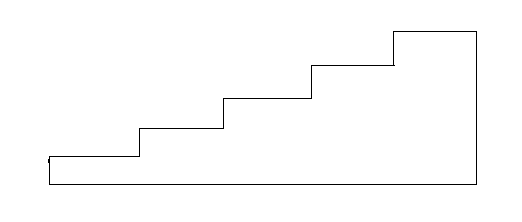 Анализ результатов: наиболее важным для понимания сложившейся у ребенка самооценки является соотношение оценок «за себя» и «за маму».                      Благополучным является вариант, когда дети считают, что мама поставит их на самый верх лестницы, а сами себя ставят немного ниже – на вторую-третью ступеньку сверху. Такие дети, ощущая твердую поддержку со стороны наиболее значимых взрослых, уже выработали способность достаточно критически подходить к оценке себя как личности. Такие дети самые благополучные.        Другой вариант – высокое мнение ребенка о себе совпадает с мнением мамы. Такая ситуация может быть характерна для детей:
- действительно благополучных,
- инфантильных (все оценки размещаются на самой верхней ступеньке, но при этом нет обоснованных пояснений),
- «компенсирующих» (выдающих желаемое за действительное).        Еще один вариант – дети ставят себя выше, чем как они полагают, поставила бы их мама. Такая ситуация неблагополучна для развития личности ребенка, так как расхождение оценок замечено ребенком и несет для него страшный смысл – его не любят.Методика 4. Изучение памяти.
а) Логическая память.
Инструкция: «Послушайте внимательно пары слов и воспроизведите слова, которые стояли вторыми в паре в течение 2 минут».

Корова - молоко              Петух – кричать
Щетка - зубы                   Чернила - тетрадь
Бабочка - муха                 Снег - зима
Паровоз - ехать                Музыка – играет
Лампа – вечер                  Груша - компот
 Обработка: за каждый правильный ответ 1 балл.
Интерпретация: 
8-10 баллов – высокий уровень развития
6-7 баллов – средний
5 и менее  баллов - низкий

б) Зрительная память.
Предъявляется 20 изображений различных предметов. Потом дети воспроизводят их в течение двух минут (приложение).
Интерпретация:
80-100% - высокий уровень
60-70% - средний уровень
50%  и менее – низкий уровеньв) Методика «Повторение цифр»Инструкция: «Сейчас я назову тебе несколько цифр, а ты, как только я закончу говорить, точно в таком же порядке их запиши. Хорошо? Ну, давай попробуем. Внимание! Начали!»1 серия:                                                 2 серия:
3-8-6                                                      6-1-2
3-4-1-7                                                  6-1-5-88-4-2-3-9                                               5-2-1-8-63-8-0-1-7-4                                           7-9-6-4-8-35-1-7-4-2-3-8                                        9-8-5-2-1-6-31-6-4-5-9-7-6-3                                     2-9-7-6-3-1-5-45-3-8-7-1-2-4-6-9                                  4-2-6-9-1-7-8-3-5

Количество цифр в последнем правильно воспроизведенном ряду при счете является показателем объема кратковременной памяти.Возрастные нормативы: 
                                         5-7 лет: 3-5 единиц,                                         8-9 лет: 3-6 единицы (среднее значение – 4),                                         10-11 лет: 4-7 единиц (среднее значение – 5),                                         12-14 лет: 5-9 единиц (среднее значение – 7).Методика 5. Изучение внимания.а) Проба Мюнстерберга.
Инструкция: среди набранных букв спрятаны слова, отыщи их и подчеркни.ЯФОУФСНКОТПХЬАБЦЪМЩЮСАЭЕЫМЯЧБРП
ЛОЬИРЪГНЖРЛВАКГДЗПМЫЛОАКМПРСТНКРА
ФРШУБАТВВГДИЖСЯИАУМАМАЦПЧУЪЩМЕИ
БРПТЯЭЦБУРАНСГЛКЮГБЕИОПАЛКАФСПТШЛ
ОСМЕТЛАОУКЖЫЪЕЛАВТОБУСИОХПСЯЗВЖФ
БРПТЯЭЦДЖЕЭУСГЛКЮГБЕИОКАПЛЯФСГТЮС Обработка: за каждый правильный ответ 1 балл. Время – 4 минуты.
Интерпретация: 
13-15 баллов – высокий уровень развития
10-12 баллов – средний
9 и менее  баллов - низкийб) Расставь значки.
Инструкция: расставь значки в таблице по образцу. Время – 2 минуты.
Интерпретация:
80-100% - высокий уровень
60-70% - средний уровень
50%  и менее – низкий уровеньМетодика 6. Изучение мышления.
 Инструкция: из перечисленных слов три находятся в какой-то смысловой зависимости, четвертое слово не подходит, назовите его.1.Лодка, тачка, мотоцикл, велосипед.2.Добрый, ласковый, веселый, злой.3.Федор, Степан, Иванов, Василий.4.Дом, изба, хижина, здание.5.Молоток, клещи, топор, гвоздь.6.Молоко, сметана, масло, сало.7.Береза, липа, осина, сосна.8.Медведь, лиса, волк, корова.9.Темный, красный, светлый, тусклый.10.Гнездо, нора, берлога, курятник.Обработка: за каждый правильный ответ 1 балл.
Интерпретация: 
8-10 баллов – высокий уровень развития
6-7 баллов – средний
5 и менее  баллов - низкийМетодика 7. Диагностика межличностных отношений в коллективе
                                                            Социометрия «Два дома».
Инструкция: На листе бумаги нарисованы два дома — красный и синий. Психолог просит у учащегося назвать 5 одноклассников, с которыми он хотел бы жить вместе в одном доме. Фамилии этих ребят записываются в красный дом. В синий дом заносятся фамилии других пяти детей, с которыми ребенок общаться не хочет.Социометрическая таблица:Протокол: Если фамилия ребенка записана в красном доме, то ставится знак «+», если в синем доме - знак «-». Если выборы двух ребят взаимны (как отрицательные, так и положительные), то ячейка заштриховывается.Методика определения  направленности интересов младших школьников.Чтобы полученная информация была объективна, целесообразно провести по данной методике опрос не только детей, но и педагогов, родителей. Обследование можно провести коллективно. Инструкции предельно просты и не потребуют больших усилий для изучения. Обработать результаты можно также в течение короткого времени.Инструкция для детейВ правом верхнем углу листа ответов запишите свои имя и фамилию. Ответы на вопросы помещайте в клетках: ответ на первый вопрос в клетке под номером 1, ответ на второй вопрос в клетке под номером 2 и т.д. Всего 35 вопросов. Если то, о чем говорится, вам не нравится, ставьте знак «-»; если нравится - «+», если очень нравится, ставьте «++».Инструкция для взрослыхДля того чтобы дать вам правильный совет и конкретные рекомендации для развития способностей вашего ребенка, нам нужно знать его склонности. Вам предлагается 35 вопросов, подумайте и ответьте на каждый из них, стараясь не завышать и не занижать возможности ребенка. Для большей объективности сравните его с другими детьми того же возраста. На бланке ответов запишите свои имя и фамилию. Ответы помещайте и клетках, номера которых соответствуют номерам вопросов. Если то, о чем говорится в вопросе, не нравится (с вашей точки зрения) ребенку, ставьте в клетке — «-»; если нравится — «+»; очень нравится — «++». Если по какой-либо причине вы затрудняетесь ответить, оставьте данную клетку незаполненной.Каждый вопрос начинается со слов: «Нравится ли вам ...»1)  решать логические задачи и задачи на сообразительность;2) читать самостоятельно (слушать, когда тебе читают) сказки, рассказы, повести;3) петь, музицировать;4) заниматься физкультурой;5) играть вместе с другими детьми в различные коллективные игры;6) читать (слушать, когда тебе читают) рассказы о природе;7) делать что-нибудь на кухне (мыть посуду, помогать готовить пищу);8) играть с техническим конструктором;9)  изучать язык, интересоваться и пользоваться новыми, незнакомыми словами;10)  самостоятельно рисовать;11) играть в спортивные, подвижные игры;12) руководить играми детей;13)  ходить в лес, поле, наблюдать за растениями, животными, насекомыми;14) ходить в магазин за продуктами;15) читать (когда тебе читают) книги о технике, машинах, космических кораблях и др.;16) трать в игры с отгадыванием слов (названий городов, животных);17) самостоятельно сочинять истории, сказки, рассказы;18) соблюдать режим дня, делать зарядку по утрам;19) разговаривать с новыми, незнакомыми людьми;20)  содержать домашний аквариум, птиц, животных (кошек, собак и др.);21) убирать за собой книги, тетради, игрушки и др.;22)  конструировать, рисовать проекты самолетов, кораблей и др.;23)  знакомиться с историей (посещать исторические музеи);24)  самостоятельно, без побуждения взрослых заниматься различными видами художественного творчества;25) читать (слушать, когда тебе читаю т) книги о спорте, смотреть спортивные телепередачи;26)  объяснять что-то другим детям или взрослым людям (убеждать, спорить, доказывать свое мнение);27) ухаживать за домашними растениями;28) помогать взрослым делать уборку в квартире (вытирать пыль, подметать пол и т.п.);29) считать самостоятельно, заниматься математикой в школе;30) знакомиться с общественными явлениями и международными событиями;31) участвовать в постановке спектаклей;32) заниматься спортом в секциях и кружках;33) помогать другим людям;34) работать в саду, на огороде, выращивать растения;35) помогать и самостоятельно шить, вышивать, стирать.Лист ответов: в клетках листа записываются ответы на все вопросы (плюсы и минусы).Дата___________________ Фамилия, имя_____________________________________________Обработка результатовВопросы составлены в соответствии с условным делением склонностей ребенка на семь сфер:• математика и техника (1-й столбик в листе ответов);• гуманитарная сфера (2-й столбик);• художественная деятельность;• физкультура и спорт;• коммуникативные интересы;• природа и естествознание;• домашние обязанности, труд по самообслуживанию.Сосчитайте количество плюсов и минусов по вертикали (плюс и минус взаимно сокращаются). Доминирование там, где больше плюсов. При подведении итогов и, особенно, при формулировке выводов следует сделать поправку на объективность испытуемых. Необходимо учитывать также, что у одаренного ребенка интересы во всех сферах могут быть одинаково хорошо выражены, при этом у ряда детей может наблюдаться отсутствие склонностей к каким-либо сферам. В этом случае следует вести речь о каком-либо определенном типе направленности интересов ребенка.                                             Время, срокиУчастие в общешкольных делах                                                Направления развития личности обучающихся                                                Направления развития личности обучающихся                                                Направления развития личности обучающихся                                                Направления развития личности обучающихся                                                Направления развития личности обучающихсяРабота с родителями                                             Время, срокиУчастие в общешкольных делахФизкультурно- спортивное и оздоровительноеДуховно-нравственноеСоциальноеОбщеинтел-лектуальноеОбщекультурное Работа с родителями1 неделяТоржественная линейка, посвящённая Дню знаний.Урок патриотизма.  1. Инструктаж  по ПДД   «На наших улицах»2. Разработкасхемы-маршрута«Дом-школа-дом»Классный час, посвящённый Дню  солидарности в борьбе с терроризмом.Праздничное украшение кабинета к 1сентября.Организация питания учащихся.Беседа «Кто такой дежурный? Его права и обязанности».Беседа «Что такое «хорошо» и что такое «плохо»?Классные родительские собрания2 неделяСпортивный праздник «Школьная спортивная лига»Запись в спортивные кружкиВыбор ответственных за физкультурно-оздоровительную и спортивную работу в классах.Составление социального паспорта класса.Посещение неблагополучных семей с целью обследования материально-бытовых условийБеседа «Каждой вещи свое место»Индивидуаль-ные беседы и консультации для родителей3 неделяМониторинг физического здоровья обучающихся по итогам медицинских осмотров.Школьный этап регионального конкурса «Быть хозяином на Земле».Беседа-игра «Правила поведения в школе»Викторина «Волшебные слова»4 неделяНеделя безопасности дорожного движения Беседа «Я и мое рабочее место»Конкурс рисунков «Золотая осень»Родительское собрание «Итоги первого месяца в школе»Время, срокиУчастие в общешкольных делах                                                Направления развития личности обучающихся                                                Направления развития личности обучающихся                                                Направления развития личности обучающихся                                                Направления развития личности обучающихся                                                Направления развития личности обучающихсяРабота с родителямиВремя, срокиУчастие в общешкольных делахФизкультурно- спортивное и оздоровительноеДуховно-нравственноеСоциальноеОбщеинтел-лектуальноеОбщекультурное Работа с родителями1 неделяДень Гражданской обороны  Международный День учителяАзбука безопасности. Изучение правил поведения при   при захвате заложников.Классный час «Права и обязанности школьника»Всероссийский урок «Экология и энергосбережение» в рамках Всероссийского фестиваля «Вместе ярче»2 неделяВсероссийский день ГО.Инструктаж по правилам поведения на водоёмах в осенне-зимний периодБеседа-игра «Я здоровье берегу – сам себе я помогу»КВН «Я с математикой дружу»Индивидуальные встречи с родителями3 неделяБеседа по ПДД «Мы идем в школу»Школьный этап Всероссийского конкурса «Безопасное движение»Классный час «Правила поведения в столовой» Просмотр диафильма «Хлеб всему голова»Знакомство с школьной   библиотекой «Волшебная дверь в мир книги».Игровая программа «Золотая осень»4 неделяПровести  инструктаж по технике безопасности во время осенних каникул.Операция «Чистюля» Праздник «Посвящение в первоклассники»«Психологические особенности адаптации первоклассников»Время, срокиУчастие в общешкольных делах                                                Направления развития личности обучающихся                                                Направления развития личности обучающихся                                                Направления развития личности обучающихся                                                Направления развития личности обучающихся                                                Направления развития личности обучающихсяРабота с родителямиВремя, срокиУчастие в общешкольных делахФизкультурно- спортивное и оздоровительноеДуховно-нравственноеСоциальноеОбщеинтел-лектуальноеОбщекультурное Работа с родителями1 неделяУчастие в районных мероприятиях, посвящённых Дню народного единстваКлассный час «Наша страна – Россия»Игра путешествие             «Устное народное творчество»2 неделяКлассный час «Хорошие и плохие поступки»«Мы разные-Мы равные» выставка рисунков, посвященная Международному дню толерантности»Индивидуальные встречи с родителями3 неделяБеседа по ПДД «Это должны знать все»                        Кл. час «Основы безопасного поведения первоклассника в школе»Беседа-игра по теме «Сказка ложь, да в ней намёк, добрым молодцам – урок»Выставка рисунков ко Дню МатериЭкскурсия в школьный музей4 неделяОперация Чистюля» Праздник «День матери»Время, срокиУчастие в общешкольных делах                                                Направления развития личности обучающихся                                                Направления развития личности обучающихся                                                Направления развития личности обучающихся                                                Направления развития личности обучающихся                                                Направления развития личности обучающихсяРабота с родителямиВремя, срокиУчастие в общешкольных делахФизкультурно- спортивное и оздоровительноеДуховно-нравственноеСоциальноеОбщеинтел-лектуальноеОбщекультурное Работа с родителями1 неделяПервенство школы по шашкамКлассный час, посвящённый Дню Неизвестного солдатаАкция «Кормушка для птиц»Конкурс чтецов «Зимняя сказка»2 неделяШкольный этап Всероссийского конкурса «Пожарная безопасность глазами детей»Классный час, посвящённый Дню Героев Отечества.Информационный час «12 декабря -  День Конституции»Родительское собрание «Роль микроклимата в семье. Авторитет родителей».3 неделяЛыжная эстафетаБеседа по ПДД «Наши верные друзья»Классный час «Режим дня и спорт».Мастерская деда МорозаКонкурс на лучшую Новогоднюю игрушкуБеседа «Да здравствует вежливость!»4 неделяНовогодний утренникПровести инструктаж по технике безопасности во время зимних каникул.Операция «Чистюля»  Классный час «Откуда пришел Новый год»Время, срокиУчастие в общешкольных делах                                                Направления развития личности обучающихся                                                Направления развития личности обучающихся                                                Направления развития личности обучающихся                                                Направления развития личности обучающихся                                                Направления развития личности обучающихсяРабота с родителямиВремя, срокиУчастие в общешкольных делахФизкультурно- спортивное и оздоровительноеДуховно-нравственноеСоциальноеОбщеинтел-лектуальноеОбщекультурное Работа с родителями1 неделяСпортивный праздник «Зимние забавы»2 неделяИгровая программа на зимних каникулах3 неделяФестиваль агитбригад «Радуга жизни»Беседа по ПДД  «Мы знакомимся с дорожными знаками»Информационный классный час «История моей семьи»Акция «Блокадный хлеб»Познавательная игра «Друзья познаются в беде или в радости»Выставка рисунков «Зима в моём селе».Школьный этап регионального конкурса «Мир глазами детей»Индивидуальные встречи с родителями4 неделяПознавательная беседа – практикум «Если хочешь быть здоров…»«Про то, как добро и зло боролись» (урок-сказка).Операция «Чистюля»  Классный час «Животные родного края»Время, срокиУчастие в общешкольных делах                                                Направления развития личности обучающихся                                                Направления развития личности обучающихся                                                Направления развития личности обучающихся                                                Направления развития личности обучающихся                                                Направления развития личности обучающихсяРабота с родителямиВремя, срокиУчастие в общешкольных делахФизкультурно- спортивное и оздоровительноеДуховно-нравственноеСоциальноеОбщеинтел-лектуальноеОбщекультурное Работа с родителями1 неделяКлассный час «Добро и зло. Милосердие и гуманность»Викторина «Час загадок и отгадок»Школьный этап областной выставки-конкурса изобразительного творчества «Наш дом-Земля»2 неделяКонкурс рисунков «Спорт в моей семье»Час общения «Культура поведения в общественных местах»Школьный этап Всероссийского конкурса «Зеленая планета»Выставка рисунков «Наша Армия родная».Индивидуальные встречи с родителями3 неделяФестиваль патриотической песни «Февральский ветер»Беседа по ПДД «Где можно играть?»Беседа «Дружбой дорожить умейте».Игровая программа «Вперёд мальчишки» 4 неделяИгровая программа «Веселый светофор»Операция «Чистюля»  Время, срокиУчастие в общешкольных делах                                                Направления развития личности обучающихся                                                Направления развития личности обучающихся                                                Направления развития личности обучающихся                                                Направления развития личности обучающихся                                                Направления развития личности обучающихсяРабота с родителямиВремя, срокиУчастие в общешкольных делахФизкультурно- спортивное и оздоровительноеДуховно-нравственноеСоциальноеОбщеинтел-лектуальноеОбщекультурное Работа с родителями1 неделяКлассный час «Что значит для меня слово «мама»Беседа «О вреде плохих слов.»Праздник «Мамы всякие нужны, мамы всякие важны»2 неделяУчастие в районном празднике «Масленица»Уроки этикета «В гостях у Чистюльки»Беседа-игра «Как надо разговаривать с взрослыми»Школьный этап Всероссийского конкурса «Мир заповедной природы»3 неделяБеседа по ПДД «Мы пассажиры»Провести инструктаж по технике безопасности во время весенних каникул.Школьный этап регионального конкурса «Слово о России»Операция «Чистюля»Викторина «Удивительное рядом»Тематическое собрание «Пути формирования сознательного интереса к обучению у учащихся 1 класса»Время, срокиУчастие в общешкольных делах                                                Направления развития личности обучающихся                                                Направления развития личности обучающихся                                                Направления развития личности обучающихся                                                Направления развития личности обучающихся                                                Направления развития личности обучающихсяРабота с родителямиВремя, срокиУчастие в общешкольных делахФизкультурно- спортивное и оздоровительноеДуховно-нравственноеСоциальноеОбщеинтел-лектуальноеОбщекультурное Работа с родителями1 неделяКлассный час «Что значит быть ответственным»  Выставка рисунков и поделок к Дню космонавтики2 неделяКлассный час «День космонавтики»Познавательная игра «Что? Где? Когда?Индивидуальные встречи с родителями3 неделяДень Гражданской обороны (тренировочные занятия по эвакуации)Танцевальный марафон «Здравствуй, мир!»Беседа по ПДД «На загородной дороге»Классный час «Пасха – главный христианский праздник».Международный день птиц4 неделяШкольный весенний кросс.Беседа «Глаза – окно в прекрасный мир чудес»Операция «Чистюля» Время, срокиУчастие в общешкольных делах                                                Направления развития личности обучающихся                                                Направления развития личности обучающихся                                                Направления развития личности обучающихся                                                Направления развития личности обучающихся                                                Направления развития личности обучающихсяРабота с родителямиВремя, срокиУчастие в общешкольных делахФизкультурно- спортивное и оздоровительноеДуховно-нравственноеСоциальноеОбщеинтел-лектуальноеОбщекультурное Работа с родителями1 неделя КТД «Во имя победы»Урок мужества «Этот день Победы»Акция «Георгиевская лента»2 неделяУчастие во Всероссийской акции «Бессмертный полк»Кл. час «Гигиена питания».Беседа «Плохо природе, плохо человеку»3 неделяУчастие в районном концерте «День семьи»Беседа по ПДД «Мы учимся соблюдать правила движения»КВН «Лес – наше богатство»Родительское собрание «Итоги прошедшего учебного года»4 неделяПровести  инструктаж по технике безопасности во время летних каникул.Операция «Чистюля»Праздник «Прощание с 1 классом»Время, срокиУчастие в общешкольных делах                                                Направления развития личности обучающихся                                                Направления развития личности обучающихся                                                Направления развития личности обучающихся                                                Направления развития личности обучающихся                                                Направления развития личности обучающихсяРабота с родителямиВремя, срокиУчастие в общешкольных делахФизкультурно- спортивное и оздоровительноеДуховно-нравственноеСоциальноеОбщеинтел-лектуальноеОбщекультурное Работа с родителями1 неделяТоржественная линейка, посвящённая Дню знаний.Урок патриотизма. Инструктаж по ПДД  «На наших улицах» Разработка   схемы-маршрута «Дом-школа-дом»Проведение конкурса детского рисунка "Мы рисуем улицу" по ПДД.День Знаний. Здравствуй, 2 класс!2 неделяСпортивный праздник «Школьная спортивная лига» Запись в спортивные кружкиВыбор ответственных за физкультурно-оздорови-тельную и спортивную работу в классах. Классный час «Я – гражданин России»Составление социального паспорта класса. Посещение неблагополучных семей с целью обследования материально-бытовых условий   «Учебная книга – наш друг и помощник!» (практическое занятие)Индивидуаль-ные беседы и консультации для родителей3 неделя1.Мониторинг физического здоровья обучающихся по итогам медицинских осмотров.Районный этап регионального конкурса «Быть хозяином на Земле».   «Классный коллектив» (беседа-диалог) Игра - викторина «Мои четвероногие друзья»4 неделя Кл. час «Гигиена – основа здоровья человека» Неделя безопасности дорожного движенияОперация «Чистюля» Родительское собрание «Первые уроки школьной отметки»Время, срокиУчастие в общешкольных делах                                                Направления развития личности обучающихся                                                Направления развития личности обучающихся                                                Направления развития личности обучающихся                                                Направления развития личности обучающихся                                                Направления развития личности обучающихсяРабота с родителямиВремя, срокиУчастие в общешкольных делахФизкультурно- спортивное и оздоровительноеДуховно-нравственноеСоциальноеОбщеинтел-лектуальноеОбщекультурное Работа с родителями1 неделяДень Гражданской обороны  Международный День учителяАзбука безопасности. Изучение правил поведения при   при захвате заложников.Классный час «Будьте добрыми и       человечными» (День пожилого человека)Всероссийский урок «Экология и энергосбережение» в рамках Всероссийского фестиваля «Вместе ярче»2 неделяВсероссийский день ГО.Инструктаж по правилам поведения на водоёмах в осенне-зимний периодБеседа-игра «Я здоровье берегу – сам себе я помогу»Дискуссия «Отчего прибавляется счастье?»Акция «Книжкина больница»Конкурс стихов М.Ю Лермонтова ндивидуаль-ные беседы и консультации для родителей3 неделяШкольный этап Всероссийского конкурса «Правила дорожного движения»Беседа по ПДД «Движение пешеходов по улице и дороге»Фотовыставка «Я дружу со спортом»Беседа «История символов государства».Конкурс рисунков и поделок «Золотая осень»4 неделяПровести  инструктаж по технике безопасности во время осенних каникул.Беседа о профилактике простудных заболеванийОперация «Чистюля» Посещение районной библиотеки. Библиотечный урок «В гости к сказке»Праздник «Волшебная осень» Время, срокиУчастие в общешкольных делах                                                Направления развития личности обучающихся                                                Направления развития личности обучающихся                                                Направления развития личности обучающихся                                                Направления развития личности обучающихся                                                Направления развития личности обучающихсяРабота с родителямиВремя, срокиУчастие в общешкольных делахФизкультурно- спортивное и оздоровительноеДуховно-нравственноеСоциальноеОбщеинтел-лектуальноеОбщекультурное Работа с родителями1 неделяУчастие в районных мероприятиях, посвящённых Дню народного единстваКлассный час «День народного единства»2 неделяКлассный час «Здоровый сон» Школьный этап Всероссийского конкурса «Пожарная безопасность глазами детей»Беседа «Что такое трудолюбие?»«Мы разные-Мы равные» выставка рисунков, посвященная Международному дню толерантности»Экскурсия в школьный музей  Индивидуаль-ные беседы и консультации для родителей Индивидуальные встречи с родителями3 неделяБеседа по ПДД«Элементы улиц и дорог. Дорожная разметка»Познавательный час «Семь чудес света»Выставка рисунков ко Дню Матери4 неделяПроект «Знай и выполняй  правила дорожного движения»Операция «Чистюля» Праздник «Загляни в мамины глаза»Время, срокиУчастие в общешкольных делах                                                Направления развития личности обучающихся                                                Направления развития личности обучающихся                                                Направления развития личности обучающихся                                                Направления развития личности обучающихся                                                Направления развития личности обучающихсяРабота с родителямиВремя, срокиУчастие в общешкольных делахФизкультурно- спортивное и оздоровительноеДуховно-нравственноеСоциальноеОбщеинтел-лектуальноеОбщекультурное Работа с родителями1 неделяПервенство школы по шашкамКлассный час, посвящённый Дню Неизвестного солдатаУчастие в акции «Покормите птиц зимой»Конкурс рисунков «Зима в моем селе»2 неделяКлассный час, посвящённый Дню Героев Отечества.Информационный час «12 декабря -  День Конституции» Индивидуаль-ные беседы и консультации для родителей3 неделяЛыжная эстафетаБеседа по ПДД «Сигналы светофора и регулировщика»Акция «Умею сам-научу других».   Мастер-класс по изготовлению новогодних украшенийКлассный час «Как празднуют Новый год в других странах» Родительское собрание «Воспитание нравственных привычек и культуры поведения младших школьников»4 неделяНовогодний утренникПровести  инструктаж по технике безопасности во время зимних каникул. Классный час «Расти здоровым»Операция «Чистюля»  Конкурс «Новогодняя открытка»Время, срокиУчастие в общешкольных делах                                                Направления развития личности обучающихся                                                Направления развития личности обучающихся                                                Направления развития личности обучающихся                                                Направления развития личности обучающихся                                                Направления развития личности обучающихсяРабота с родителямиВремя, срокиУчастие в общешкольных делахФизкультурно- спортивное и оздоровительноеДуховно-нравственноеСоциальноеОбщеинтел-лектуальноеОбщекультурное Работа с родителями1 неделяСпортивный праздник «Зимние забавы»2 неделяИгровая программа на зимних каникулах3 неделяФестиваль агитбригад «Радуга жизни»Беседа по ПДД «Правила перехода улиц и дорог»Классный час «900 героических дней блокады»Операция «Помоги пернатым»Индивидуаль-ные беседы и консультации для родителей Индивидуальные встречи с родителями4 неделяУрок-сказка по экологическому воспитанию «Скажи спасибо миру, в котором мы живем»Операция «Чистюля»  Классный час  «Что нужно знать о лекарствах»Школьный этап регионального конкурса «Мир глазами детей» Время, срокиУчастие в общешкольных делах                                                Направления развития личности обучающихся                                                Направления развития личности обучающихся                                                Направления развития личности обучающихся                                                Направления развития личности обучающихся                                                Направления развития личности обучающихсяРабота с родителямиВремя, срокиУчастие в общешкольных делахФизкультурно- спортивное и оздоровительноеДуховно-нравственноеСоциальноеОбщеинтел-лектуальноеОбщекультурное Работа с родителями1 неделяКлассный час «У меня зазвонил телефон» (знакомство с правилами телефонного этикета)Школьный этап областной выставки-конкурса изобразительного творчества «Наш дом-Земля»2 неделяКонкурс рисунков «Спорт в моей семье».Классный час «Наша Российская армия»Школьный этап Всероссийского конкурса «Зеленая планета»Интерактивная игра «Отгадай, кто правит царством, литературным государством»Индивидуаль-ные беседы и консультации для родителей  3 неделяФестиваль патриотической песни «Февральский ветер»Беседа по ПДД «Дорожные знаки»«Вперёд мальчишки» - праздник ко Дню Защитника Отечества4 неделяБеседа «Не вреди своему здоровью».Операция «Чистюля»  Время, срокиУчастие в общешкольных делах                                                Направления развития личности обучающихся                                                Направления развития личности обучающихся                                                Направления развития личности обучающихся                                                Направления развития личности обучающихся                                                Направления развития личности обучающихсяРабота с родителямиВремя, срокиУчастие в общешкольных делахФизкультурно- спортивное и оздоровительноеДуховно-нравственноеСоциальноеОбщеинтел-лектуальноеОбщекультурное Работа с родителями1 неделяКонкурс стихов и пословиц о весне.Праздник, посвящённый 8 марта.2 неделяУчастие в районном празднике «Масленица»Кл. час «Поговорим о витаминах»Благотоворительная акция «Протяни руку помощи»Конкурс «Малая академия»Школьный этап Всероссийского конкурса «Мир заповедной природы»Индивидуаль-ные беседы и консультации для родителей 3 неделяБеседа по ПДД «Обязанности пассажиров»Классный час «Как справится с упрямством?Школьный этап регионального конкурса «Слово о России»Операция «Чистюля»  Неделя детской книгиРодительское собрание «Дорога в Читай-город» или роль чтения в развитии младших школьниковВремя, срокиУчастие в общешкольных делах                                                Направления развития личности обучающихся                                                Направления развития личности обучающихся                                                Направления развития личности обучающихся                                                Направления развития личности обучающихся                                                Направления развития личности обучающихсяРабота с родителямиВремя, срокиУчастие в общешкольных делахФизкультурно- спортивное и оздоровительноеДуховно-нравственноеСоциальноеОбщеинтел-лектуальноеОбщекультурное Работа с родителями1 неделяКл.час «Опасности весны».Проектно-исслед.  деят. Профессии моих родителей. Что я о них знаю?Выставка рисунков к Дню космонавтики2 неделяКлассный час «Он сказал: «Поехали! » Интеллектуальный марафон.Индивидуаль-ные беседы и консультации для родителей  3 неделяДень Гражданской обороны (тренировочные занятия по эвакуации)Танцевальный марафон «Здравствуй, мир!»Беседа по ПДД «Правила перехода улицы (дороги) при выходе из транспортных  средств общего пользования»Диспут « Что такое характер?» Тест «Конфликт-ная ли вы личность». Международный день птиц4 неделяШкольный весенний кросс.Беседа «Береги слух».Операция «Чистюля»  Конкурс рисунков «Мой поселок»Время, срокиУчастие в общешкольных делах                                                Направления развития личности обучающихся                                                Направления развития личности обучающихся                                                Направления развития личности обучающихся                                                Направления развития личности обучающихся                                                Направления развития личности обучающихсяРабота с родителямиВремя, срокиУчастие в общешкольных делахФизкультурно- спортивное и оздоровительноеДуховно-нравственноеСоциальноеОбщеинтел-лектуальноеОбщекультурное Работа с родителями1 неделя КТД «Во имя победы»Урок мужества «Никто не забыт, ничто не забыто»Акция «Георгиевская лента»2 неделяУчастие во Всероссийской акции «Бессмертный полк»Акция «Ремонт книг в библиотеке»Конкурс рисунков«Весна-Красна»Литературная викторина «По страницам книг Э.Успенского»Индивидуаль-ные беседы и консультации для родителей3 неделяУчастие в районном концерте «День семьи»Практические занятия и игры по правилам движения на специально размеченной площадке, на улице  Беседа-диалог «Будь нетерпимым к грубости, не будь равнодушным»4 неделяПровести инструктаж по технике безопасности во время летних каникул.Операция «Чистюля» День славянской письменности.Праздник «Прощание со вторым классом»Родительское собрание «Итоги прошедшего учебного года»Время, срокиУчастие в общешкольных делах                                                Направления развития личности обучающихся                                                Направления развития личности обучающихся                                                Направления развития личности обучающихся                                                Направления развития личности обучающихся                                                Направления развития личности обучающихсяРабота с родителямиВремя, срокиУчастие в общешкольных делахФизкультурно- спортивное и оздоровительноеДуховно-нравственноеСоциальноеОбщеинтел-лектуальноеОбщекультурное Работа с родителями1 неделяТоржественная линейка, посвящённая Дню знаний.Урок патриотизма. Инструктаж  по ПДД   «На наших улицах» Разработка   схемы-маршрута «Дом-школа-дом»День Знаний. Здравствуй, 3 класс!Классный час «За что человека уважают в семье и в обществе?»Праздничное украшение кабинета к 1 сентября.Организация питания учащихся.2 неделяСпортивный праздник «Школьная спортивная лига» Запись в спортивные кружкиВыбор ответственных за физкультурно-оздорови-тельную и спортивную работу в классах. Составление социального паспорта класса.Посещение неблагополучных семей с целью обследования материально-бытовых условийБеседа-диалог «Классный коллектив»Индивидуаль-ные беседы и консультации для родителей3 неделяМониторинг физического здоровья обучающихся по итогам медицинских осмотров. Игровая программа «Умники и умницы4 неделя Неделя безопасности дорожного движения Беседа «Профилактика инфекционных заболеваний»Операция «Чистюля» Фотовыставка «Как я провел лето»Время, срокиУчастие в общешкольных делах                                                Направления развития личности обучающихся                                                Направления развития личности обучающихся                                                Направления развития личности обучающихся                                                Направления развития личности обучающихся                                                Направления развития личности обучающихсяРабота с родителямиВремя, срокиУчастие в общешкольных делахФизкультурно- спортивное и оздоровительноеДуховно-нравственноеСоциальноеОбщеинтел-лектуальноеОбщекультурное Работа с родителями1 неделяДень Гражданской обороны  Международный День учителяАзбука безопасности. Изучение правил поведения при   при захвате заложников.Классный час «Символика родного края»Акция «Будьте добрыми и       человечными» (День пожилого человека)Всероссийский урок «Экология и энергосбережение» в рамках Всероссийского фестиваля «Вместе ярче»2 неделяВсероссийский день ГО.Инструктаж по правилам поведения на водоёмах в осенне-зимний период  Классный час «Известные люди моего села»Конкурс стихов М.Ю ЛермонтоваИндивидуаль-ные беседы и консультации для родителей3 неделяШкольный этап Всероссийского конкурса «Правила дорожного движения»Фотовыставка «Я дружу со спортом»Беседа по ПДД «Сигналы регулирования дорожного движения» Районный этап регионального конкурса «Быть хозяином на Земле». Игровая программа «Мы в профессии играем»Конкурс рисунков и поделок «Золотая осень»4 неделяПровести  инструктаж по технике безопасности во время осенних каникул.Классный час «Профилактика простудных заболеваний»Операция «Чистюля» Посещение районной библиотеки. «Библиотечный урок» Праздник «Осенины» Индивидуальные консультацииРодительское собрание « Значение общения в развитии личностных качеств ребенка»Время, срокиУчастие в общешкольных делах                                                Направления развития личности обучающихся                                                Направления развития личности обучающихся                                                Направления развития личности обучающихся                                                Направления развития личности обучающихся                                                Направления развития личности обучающихсяРабота с родителямиВремя, срокиУчастие в общешкольных делахФизкультурно- спортивное и оздоровительноеДуховно-нравственноеСоциальноеОбщеинтел-лектуальноеОбщекультурное Работа с родителями1 неделяУчастие в районных мероприятиях, посвящённых Дню народного единстваКлассный час «День народного единства»2 неделяШкольный этап Всероссийского конкурса «Пожарная безопасность глазами детей» «Мы разные-Мы равные» выставка рисунков, посвященная Международному дню толерантности»  Викторина «Путешествие в страну неразгаданных тайн»Экскурсия в школьный музей Индивидуаль-ные беседы и консультации для родителей Индивидуальные встречи с родителями3 неделя Проект «Питаемся вкусно и правильно»Кл.час «Знания нужны мне и моей стране».Выставка рисунков ко Дню Матери4 неделяБеседа по ПДД «Дорожные знаки и их группы»Операция «Чистюля»   День матери (праздничное мероприятие)Время, срокиУчастие в общешкольных делах                                                Направления развития личности обучающихся                                                Направления развития личности обучающихся                                                Направления развития личности обучающихся                                                Направления развития личности обучающихся                                                Направления развития личности обучающихсяРабота с родителямиВремя, срокиУчастие в общешкольных делахФизкультурно- спортивное и оздоровительноеДуховно-нравственноеСоциальноеОбщеинтел-лектуальноеОбщекультурное Работа с родителями1 неделяПервенство школы по шашкамКлассный час, посвящённый Дню Неизвестного солдатаУчастие в акции «Покормите птиц зимой»Конкурс рисунков «Зима в моем селе»2 неделяКлассный час, посвящённый Дню Героев Отечества.Информационный час «12 декабря -  День Конституции» ндивидуаль-ные беседы и консультации для родителей3 неделяЛыжная эстафетаБеседа по ПДД  «Правила перехода улиц и дорог»Классный час «Справедливость к одноклассникам и к себе» Операция «Укрась свой класс»  Проект  «Мои любимые книжки»4 неделяНовогодний утренникПровести  инструктаж по технике безопасности во время зимних каникул.Операция «Чистюля»  Акция «Ёлку не руби, лучше сотвори» (буклеты, стенгазеты, рисунки,Новогодний утренникРодительское собрание   «Чтение без принуждения»Время, срокиУчастие в общешкольных делах                                                Направления развития личности обучающихся                                                Направления развития личности обучающихся                                                Направления развития личности обучающихся                                                Направления развития личности обучающихся                                                Направления развития личности обучающихсяРабота с родителямиВремя, срокиУчастие в общешкольных делахФизкультурно- спортивное и оздоровительноеДуховно-нравственноеСоциальноеОбщеинтел-лектуальноеОбщекультурное Работа с родителями1 неделяСпортивный праздник «Зимние забавы»2 неделяИгровая программа на зимних каникулах3 неделяФестиваль агитбригад «Радуга жизни» Беседа по ПДД  «Тормозной путь  транспортных средств»Акция «Блокадный хлеб»Классный час «Что такое ответственность»Операция «Помоги пернатым» Школьный этап регионального конкурса «Мир глазами детей»Праздник «Путешествие в страну имени»Индивидуаль-ные беседы и консультации для родителей  4 неделяКлассный час «Правильная осанка – красивая фигура»Операция «Чистюля»  Беседа «Что такое трудолюбие?» Викторина «Все работы хороши»Время, срокиУчастие в общешкольных делах                                                Направления развития личности обучающихся                                                Направления развития личности обучающихся                                                Направления развития личности обучающихся                                                Направления развития личности обучающихся                                                Направления развития личности обучающихсяРабота с родителямиВремя, срокиУчастие в общешкольных делахФизкультурно- спортивное и оздоровительноеДуховно-нравственноеСоциальноеОбщеинтел-лектуальноеОбщекультурное Работа с родителями1 неделя Классный час «Как прожить без ссор»Школьный этап областной выставки-конкурса изобразительного творчества «Наш дом-Земля»2 неделяКонкурс рисунков «Спорт в моей семье». Кл. час «Защитники Родины моей».Школьный этап Всероссийского конкурса «Зеленая планета» Викторина к Дню международного дня родного языка.Индивидуаль-ные беседы и консультации для родителей  3 неделяФестиваль патриотической песни «Февральский ветер»Беседа  по ПДД «Виды транспортных средств» «Вперёд, мальчишки!» - праздник ко Дню Защитника Отечества»4 неделя Игровая программа «Царица гигиены и ее друзья»Операция «Чистюля» Время, срокиУчастие в общешкольных делах                                                Направления развития личности обучающихся                                                Направления развития личности обучающихся                                                Направления развития личности обучающихся                                                Направления развития личности обучающихся                                                Направления развития личности обучающихсяРабота с родителямиВремя, срокиУчастие в общешкольных делахФизкультурно- спортивное и оздоровительноеДуховно-нравственноеСоциальноеОбщеинтел-лектуальноеОбщекультурное Работа с родителями1 неделяКл.час «Самые дорогие для нас слова: «Мама, Родина, мир».Конкурс стихов и пословиц о весне. Праздник «Мисс-мама, мисс-девочка»2 неделяУчастие в районном празднике «Масленица» Классный час «Остерегайся вредных привычек»Благотоворительная акция « Протяни руку помощи»Школьный этап Всероссийского конкурса «Мир заповедной природы»Индивидуаль-ные беседы и консультации для родителей 3 неделяБеседа по ПДД «Правила перехода улицы (дороги) при выходе из транспортных  средств общего пользования»   Час общения «Нехорошие слова, недобрые шутки» Школьный этап регионального конкурса «Слово о России»Операция «Чистюля»Неделя детской книгиВикторина «Родительский дом – начало начал»   «Трудовое участие ребенка в жизни семье , его роль в развитии работоспособности и личностных качеств»Время, срокиУчастие в общешкольных делах                                                Направления развития личности обучающихся                                                Направления развития личности обучающихся                                                Направления развития личности обучающихся                                                Направления развития личности обучающихся                                                Направления развития личности обучающихсяРабота с родителямиВремя, срокиУчастие в общешкольных делахФизкультурно- спортивное и оздоровительноеДуховно-нравственноеСоциальноеОбщеинтел-лектуальноеОбщекультурное Работа с родителями1 неделяЧас общения «Жить в мире с собой и с другими»»Выставка рисунков ко Дню космонавтикиВикторина «Юмор в детских произведениях»2 неделяКлассный час «Этот далёкий и близкий космос» «Поэтическая поляна» - конкурс стихотворений о    весне    «Весна, весна! И все ей рады»Индивидуаль-ные беседы и консультации для родителей  3 неделяДень Гражданской обороны (тренировочные занятия по эвакуации)Танцевальный марафон «Здравствуй, мир!»Беседа по ПДД «Сигналы, подаваемые водителями транспортных средств»Акция «Поможем природе!Международный день птицКлассный час «Птица года»4 неделяШкольный весенний кросс.Урок мужества «Мы этой памяти верны»Операция «Чистюля»  Время, срокиУчастие в общешкольных делах                                                Направления развития личности обучающихся                                                Направления развития личности обучающихся                                                Направления развития личности обучающихся                                                Направления развития личности обучающихся                                                Направления развития личности обучающихсяРабота с родителямиВремя, срокиУчастие в общешкольных делахФизкультурно- спортивное и оздоровительноеДуховно-нравственноеСоциальноеОбщеинтел-лектуальноеОбщекультурное Работа с родителями1 неделя КТД «Во имя победы»Акция «Георгиевская лента»Викторина «Путешествие по страницам Красной книги пензенской области»2 неделяУчастие во Всероссийской акции «Бессмертный полк» Классный час «О чем расскажут награды» Акция «Книжкина больница»Индивидуаль-ные беседы и консультации для родителей3 неделяУчастие в районном концерте «День семьи»Круглый стол «Будем плавать, загорать!»Конкурс рисунков«Весна-Красна»4 неделяПровести  инструктаж по технике безопасности во время летних каникул.Операция «Чистюля» День славянской письменности. Праздник «Прощание с 3 классом»Родительское собрание «Воображение и его роль в жизни ребенка»Время, срокиУчастие в общешкольных делах                                                Направления развития личности обучающихся                                                Направления развития личности обучающихся                                                Направления развития личности обучающихся                                                Направления развития личности обучающихся                                                Направления развития личности обучающихсяРабота с родителямиВремя, срокиУчастие в общешкольных делахФизкультурно- спортивное и оздоровительноеДуховно-нравственноеСоциальноеОбщеинтел-лектуальноеОбщекультурное Работа с родителями1 неделяТоржественная линейка, посвящённая Дню знаний.Урок патриотизма. Инструктаж по ПДД  «На наших улицах» Разработка   схемы-маршрута «Дом-школа-дом»День Знаний. Здравствуй, 4 класс!Праздничное украшение кабинета к 1 сентября.Организация питания учащихся. 2 неделяСпортивный праздник «Школьная спортивная лига» Запись в спортивные кружкиВыбор ответственных за физкультурно-оздорови-тельную и спортивную работу в классах. Составление социального паспорта класса.Посещение неблагополучных семей с целью обследования материально-бытовых условийКл. час «Мир моих увлечений»Индивидуаль-ные беседы и консультации для родителей3 неделя1.Мониторинг физического здоровья обучающихся по итогам медицинских осмотров.Диспут «Компьютер – друг или враг?»Районный этап регионального конкурса «Быть хозяином на Земле».  Конкурс «Осенний калейдоскоп идей и находок»4 неделя  Неделя безопасности дорожного движения  Классный час «Памятные места родного края»Операция «Чистюля» Фотовыставка «Как я провел лето» Родительское собрание «Физиологическое взросление и его влияние на формирование  познавательных и личностных качеств ребенка»Время, срокиУчастие в общешкольных делах                                                Направления развития личности обучающихся                                                Направления развития личности обучающихся                                                Направления развития личности обучающихся                                                Направления развития личности обучающихся                                                Направления развития личности обучающихсяРабота с родителямиВремя, срокиУчастие в общешкольных делахФизкультурно- спортивное и оздоровительноеДуховно-нравственноеСоциальноеОбщеинтел-лектуальноеОбщекультурное Работа с родителями1 неделяДень Гражданской обороны  Международный День учителяАзбука безопасности. Изучение правил поведения при   при захвате заложников. Классный час «Права и обязанности ребенка в новом веке»Акция «Будьте добрыми и       человечными» (День пожилого человека)Всероссийский урок «Экология и энергосбережение» в рамках Всероссийского фестиваля «Вместе ярче»2 неделяВсероссийский день ГО.Инструктаж по правилам поведения на водоёмах в осенне-зимний период Кл. час «Домашнее задание и как мы его выполняем.Конкурс стихов М.Ю Лермонтова ндивидуаль-ные беседы и консультации для родителей3 неделяШкольный этап Всероссийского конкурса «Правила дорожного движения» Конкурс рисунков «Мы за здоровый образ жизни» Беседа «Растения – синоптики».Конкурс поделок «Красавица осень»4 неделяБеседа «Минусы быстрого питания»Провести  инструктаж по технике безопасности во время осенних каникул.Беседа  по ПДД «Проверка знаний правил дорожного движения»Операция «Чистюля»   Посещение районной библиотеки. «Библиотечный урок» «Золотая волшебница осень» (праздничное мероприятие)Время, срокиУчастие в общешкольных делах                                                Направления развития личности обучающихся                                                Направления развития личности обучающихся                                                Направления развития личности обучающихся                                                Направления развития личности обучающихся                                                Направления развития личности обучающихсяРабота с родителямиВремя, срокиУчастие в общешкольных делахФизкультурно- спортивное и оздоровительноеДуховно-нравственноеСоциальноеОбщеинтел-лектуальноеОбщекультурное Работа с родителями1 неделяУчастие в районных мероприятиях, посвящённых Дню народного единстваКлассный час «День народного единства»2 неделя  Школьный этап Всероссийского конкурса «Пожарная безопасность глазами детей» «Мы разные-Мы равные» выставка рисунков, посвященная Международному дню толерантности»Классный час: «Толерантность и Мы»  Интеллектуальная игра по правилам хорошего тона «Молодцы и храбрецы»Экскурсия в школьный музей Индивидуаль-ные беседы и консультации для родителей Индивидуальные встречи с родителями3 неделя  Классный час «Вредная еда-новая беда»Беседа  «Посеешь привычку – пожнешь характер»Выставка рисунков ко Дню Матери4 неделяБеседа по ПДД «Движение учащихся группами и в колонне» Операция «Чистюля»    Праздник «Моя мама самая лучшая»Время, срокиУчастие в общешкольных делах                                                Направления развития личности обучающихся                                                Направления развития личности обучающихся                                                Направления развития личности обучающихся                                                Направления развития личности обучающихся                                                Направления развития личности обучающихсяРабота с родителямиВремя, срокиУчастие в общешкольных делахФизкультурно- спортивное и оздоровительноеДуховно-нравственноеСоциальноеОбщеинтел-лектуальноеОбщекультурное Работа с родителями1 неделяПервенство школы по шашкамКлассный час, посвящённый Дню Неизвестного солдатаУчастие в акции «Покормите птиц зимой»Конкурс рисунков «Зима в моем селе»Викторина «Мы крутим глобус»2 неделяКлассный час, посвящённый Дню Героев Отечества.Беседа «Что такое правонарушения и как их избежать»Информационный час «12 декабря -  День Конституции» Индивидуаль-ные беседы и консультации для родителей3 неделяЛыжная эстафета Беседа по ПДД «Труд водителя»   Операция «Укрась свой класс» Диспут «В лесу родилась елочка»4 неделяБеседа «Красивые зубы – залог красоты и здоровья».Провести  инструктаж по технике безопасности во время зимних каникул.Новогодний утренник Родительское собрание « Учебные способности ребенка, пути их развития  на уроке и во внеурочной  деятельности»  Время, срокиУчастие в общешкольных делах                                                Направления развития личности обучающихся                                                Направления развития личности обучающихся                                                Направления развития личности обучающихся                                                Направления развития личности обучающихся                                                Направления развития личности обучающихсяРабота с родителямиВремя, срокиУчастие в общешкольных делахФизкультурно- спортивное и оздоровительноеДуховно-нравственноеСоциальноеОбщеинтел-лектуальноеОбщекультурное Работа с родителями1 неделяСпортивный праздник «Зимние забавы»2 неделяИгровая программа на зимних каникулах3 неделяФестиваль агитбригад «Радуга жизни» Беседа по ПДД «Перевозка учащихся на грузовых автомобилях»Акция «Блокадный хлеб» Час общения «Жить в мире с собой и другими» Круглый стол «Правила этикета: как дарить подарки»Школьный этап регионального конкурса «Мир глазами детей»Индивидуаль-ные беседы и консультации для родителей  4 неделя Классный час «Учись быть здоровым» («Как стать Неболейкой») Семейная гостиная «Тепло родного очага»Операция «Чистюля» Время, срокиУчастие в общешкольных делах                                                Направления развития личности обучающихся                                                Направления развития личности обучающихся                                                Направления развития личности обучающихся                                                Направления развития личности обучающихся                                                Направления развития личности обучающихсяРабота с родителямиВремя, срокиУчастие в общешкольных делахФизкультурно- спортивное и оздоровительноеДуховно-нравственноеСоциальноеОбщеинтел-лектуальноеОбщекультурное Работа с родителями1 неделяУрок мужества «Дети Сталинграда»Литературное лото «Книга - наш лучший друг!»Школьный этап областной выставки-конкурса изобразительного творчества «Наш дом-Земля»2 неделяКонкурс рисунков «Спорт в моей семье».Круглый стол «Здоровье сгубить – новое не купить»Школьный этап Всероссийского конкурса «Зеленая планета» Викторина к Дню международного дня родного языка.Индивидуаль-ные беседы и консультации для родителей  3 неделяФестиваль патриотической песни «Февральский ветер»Беседа по ПДД «Предупредительные сигналы водителей»   Классный час «Береги здоровье смолоду»Праздник, посвящённый Дню Защитника Отечества4 неделяОперация «Чистюля»  Час общения «Я и мои друзья»Время, срокиУчастие в общешкольных делах                                                Направления развития личности обучающихся                                                Направления развития личности обучающихся                                                Направления развития личности обучающихся                                                Направления развития личности обучающихся                                                Направления развития личности обучающихсяРабота с родителямиВремя, срокиУчастие в общешкольных делахФизкультурно- спортивное и оздоровительноеДуховно-нравственноеСоциальноеОбщеинтел-лектуальноеОбщекультурное Работа с родителями1 неделя Классный час «Путешествие по городу вежливостии доброты»Конкурс стихов и пословиц о весне. Праздник «Я песню милой маме пою» 2 неделяУчастие в районном празднике «Масленица» Беседа «Осторожно, грипп!»Благотоворительная акция « Протяни руку помощи»Школьный этап Всероссийского конкурса «Мир заповедной природы»Индивидуаль-ные беседы и консультации для родителей 3 неделя Беседа  по ПДД   «Оборудование автомобилей и мотоциклов специальными сигналами»Провести  инструктаж по технике безопасности во время летних каникул. Школьный этап регионального конкурса «Слово о России»Операция «Чистюля»  Кл. час «О родных и близких с любовью»Неделя детской книгиВремя, срокиУчастие в общешкольных делах                                                Направления развития личности обучающихся                                                Направления развития личности обучающихся                                                Направления развития личности обучающихся                                                Направления развития личности обучающихся                                                Направления развития личности обучающихсяРабота с родителямиВремя, срокиУчастие в общешкольных делахФизкультурно- спортивное и оздоровительноеДуховно-нравственноеСоциальноеОбщеинтел-лектуальноеОбщекультурное Работа с родителями1 неделя Беседа – диспут «За что уважают человека в семье и обществе».Выставка рисунков ко Дню космонавтики 2 неделяСочинение «Спорт в моей жизни. и в жизни страны» День космонавтики. Игра – викторина «Космический рейс»Индивидуаль-ные беседы и консультации для родителей  3 неделяДень Гражданской обороны (тренировочные занятия по эвакуации)Танцевальный марафон «Здравствуй, мир!»Беседа по ПДД «Езда на велосипеде»   Классный час«Способы разрешения конфликтных ситуаций»Международный день птиц4 неделяШкольный весенний кросс. Патриотический марафон «Никто не забыт, ничто не забыто»Операция «Чистюля»  Время, срокиУчастие в общешкольных делах                                                Направления развития личности обучающихся                                                Направления развития личности обучающихся                                                Направления развития личности обучающихся                                                Направления развития личности обучающихся                                                Направления развития личности обучающихсяРабота с родителямиВремя, срокиУчастие в общешкольных делахФизкультурно- спортивное и оздоровительноеДуховно-нравственноеСоциальноеОбщеинтел-лектуальноеОбщекультурное Работа с родителями1 неделя КТД «Во имя победы» Классный час, посвященный Великой Отечественной войне: «Это не должно повториться».Акция «Георгиевская ленточка»2 неделяУчастие во Всероссийской акции «Бессмертный полк»Игра – путешествие «Станции здоровья»  Акция «Книжкина больница»Индивидуаль-ные беседы и консультации для родителей3 неделяУчастие в районном концерте «День семьи»  Беседа по ПДД «Участие школьников в пропаганде правил безопасного поведения.Кл.час «Готов ли я к обучению в 5 классе?» Литературное лото «Что за прелесть эти сказки!»4 неделяПровести  инструктаж по технике безопасности во время летних каникул.Операция «Чистюля»  День славянской письменности.   «Прощай, начальная школа! Здравствуй, 5 класс!»  Родительское собрание «Воображение и его роль в жизни ребенка»№ п/пФ.И. уч-ся1234567891012Общее кол-во«+» выборовОбщее кол-во«-» выборовКол-во взаимных
«+» выборовКол-во взаимных
«-» выборовТип восприятия индивидом группыТип восприятия индивидом группыТип восприятия индивидом группыТип восприятия индивидом группыТип восприятия индивидом группыТип восприятия индивидом группыиндивидуалистическийколлективистическийпрагматический1В8А1Б8В1А8Б2А9Б2В9А2Б9В3Б10Б3В10В3А10А4Б11А4А11В4В11Б5Б12А5В12Б5А12В6Б13В6А13Б6В13А7Б14В7А14А7В14В№ вопросаоценка за 1-й ответоценка за 2-й ответоценка за 3-й отв ет1                        1302                        0133                        1034                        3105                        03161307                        3108                        1039                        13010                        310 парыНаблюденияНаблюденияНаблюденияНаблюденияНаблюдения парыПродуктивностьсовместной деятельностиУмениеДоговариваться, приходитьк общему решению, умение убеждать, аргументировать и т.д;Взаимныйконтрольпо ходувыполнения деятельностиВзаимопомощьпо ходу рисованияЭмоциональное отношениек совместной деятельностиУровеньГруппаНаличие центрального рисункаОдинаковое оформление угловСимметричное расположение деталейУровень1 группа2 группа3 группа4 группа5 группа6 группаШкала 1.1+3-5-7-9+Шкала 2.2-4-6-8-10-12345678910123456789101234567891012345678910123456789101234567891012345678910№ п/пФ.И. уч-ся1234567891012Общее кол-во«+» выборовОбщее кол-во«-» выборовКол-во взаимных
«+» выборовКол-во взаимных
«-» выборов1234567891011121314151617181920212223242526272829303132333435